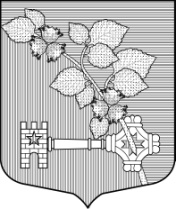 МЕСТНАЯ АДМИНИСТРАЦИЯМУНИЦИПАЛЬНОГО ОБРАЗОВАНИЯ  ВИЛЛОЗСКОЕ СЕЛЬСКОЕ ПОСЕЛЕНИЕМУНИЦИПАЛЬНОГО ОБРАЗОВАНИЯ ЛОМОНОСОВСКИЙ МУНИЦИПАЛЬНЫЙ РАЙОНЛЕНИНГРАДСКОЙ ОБЛАСТИПОСТАНОВЛЕНИЕ № 78от 15.03. .                                                                                      Д. Виллози«Об утверждении  муниципальной   программы«Жилье для молодежи на 2017-2020 годы»на территории муниципального образования Виллозское сельское поселениеМуниципального образования  Ломоносовский муниципальный районЛенинградской области»                Руководствуясь  Федеральным законом от 06.10.2003 № 131-ФЗ "Об общих принципах организации местного самоуправления в Российской Федерации", Постановлением Правительства Ленинградской области от 14 ноября 2013 года N 407  «Об утверждении государственной программы Ленинградской области "Обеспечение качественным жильем граждан на территории Ленинградской области", Постановлением Правительства Ленинградской области № 263 от 26.06. . « Об  утверждении порядка  предоставления  и расходования субсидий  из областного бюджета Ленинградской области, бюджетам муниципальных образований  Ленинградской области в целях реализации подпрограммы «Жилье для молодежи» Государственной программы  Ленинградской области « Обеспечение качественным жильем граждан на территории Ленинградской области» ", Приказом комитета по строительству Ленинградской области от 18.02.2016 года № 5 «Об утверждении  положения о порядке  предоставления  молодым гражданам (молодым семьям), нуждающимся в улучшении жилищных условий, социальных выплат на строительство (приобретение) жилья  и их использования»  ПОСТАНОВЛЯЮ1. Утвердить муниципальную программу «Жилье для молодежи на 2017-2020 годы» на территории муниципального образования  Виллозское сельское поселение муниципального образования  Ломоносовский муниципальный район Ленинградской области», согласно приложению № 12. Настоящее постановление подлежит обнародованию на официальном сайте муниципального образования   Виллозское  сельское поселение www-villozi-adm.ru и вступает в силу с момента  его опубликования.4.Контроль за исполнением настоящего постановления возложить на начальника экономического отдела Барышеву Л.В..Глава местной администрацииМО Виллозское  сельское поселение		                      Козырев В.В.Приложение № 1к постановлению главы местной администрации от  15.03.2016 года № 78МУНИЦИПАЛЬНАЯ ПРОГРАММА«Жилье для  молодежи  на  2017 -2020 годы» на территории муниципального образования  Виллозское сельское поселение муниципального образования  Ломоносовский муниципальный район Ленинградской области.(в рамках программы Ленинградской области « Обеспечение качественным жильем граждан на территории Ленинградской области» )2016 годПАСПОРТмуниципальной   программы"Жилье для молодежи на  2017 -2020 годы» на территории  муниципального образования  Виллозское сельское  поселение  муниципального образования  Ломоносовский муниципальный район Ленинградской области(в рамках программы « Обеспечение качественным жильем граждан на территории Ленинградской области»)Раздел 1Общая характеристика, основные проблемы и прогноз развитиясферы реализации программыЖилищные проблемы оказывают негативное воздействие в целом на социальное состояние молодежной среды, в том числе на здоровье, образование, трудоустройство.В Ленинградской области государственная поддержка молодежи осуществляется путем предоставления из областного бюджета Ленинградской области (и бюджетов муниципальных образований) социальных выплат на строительство (приобретение) жилья в рамках государственной программы Ленинградской области "Обеспечение качественным жильем граждан на территории Ленинградской области", Жилищным кодексом Российской Федерации предусмотрено создание органами государственной власти и органами местного самоуправления условий для реализации гражданами права на жилище путем использования бюджетных средств и иных не запрещенных законом источников денежных средств для предоставления в установленном порядке социальных выплат для строительства или приобретения жилых помещений.За последнее время количество молодежи, изъявляющей желание получить государственную поддержку на строительство (приобретение) жилья с участием собственных средств, в том числе средств ипотечных жилищных кредитов или займов, значительно увеличилось.Государственная поддержка молодежи в рамках реализации мероприятий Подпрограммы  «Жилье для молодежи» содействует решению жилищной проблемы молодежи на территории Ленинградской области, что в свою очередь создает для молодежи стимул к повышению качества трудовой деятельности, уровня квалификации в целях роста заработной платы, позволяет сформировать экономически активный слой населения.Раздел 2Приоритеты государственной политики в сфере реализациипрограммыПриоритетные направления политики Ленинградской области в жилищной сфере определены в соответствии с Конституцией Российской Федерации, Жилищным кодексом Российской Федерации, Указом Президента Российской Федерации от 07.05.2012 N 600 "О мерах по обеспечению граждан Российской Федерации доступным и комфортным жильем и повышением качества жилищно-коммунальных услуг", Концепцией долгосрочного социально-экономического развития Российской Федерации на период до 2020 года, утвержденной распоряжением Правительства Российской Федерации от 17.11.2008 N 1662-р, Концепцией социально-экономического развития Ленинградской области на период до 2025 года, утвержденной законом Ленинградской области от 28.06.2013 N 45-оз, Концепцией государственной жилищной политики Ленинградской области до 2015 года, одобренной постановлением Правительства Ленинградской области от 04.03.2010 N 46.Приоритетом политики Ленинградской области в жилищной сфере является поддержка категорий граждан, которые нуждаются в улучшении жилищных условий.Направлениями действий Правительства Ленинградской области по решению одной из приоритетных задач "Обеспечение жильем граждан, нуждающихся в улучшении жилищных условий" в соответствии с Концепцией социально-экономического развития Ленинградской области на период до 2025 года, утвержденной областным законом Ленинградской области от 28.06.2013 N 45-оз, являются:- создание условий для привлечения гражданами, нуждающимися в улучшении жилищных условий, собственных средств, финансовых средств банков и других организаций, предоставляющих ипотечные жилищные кредиты или займы на строительство;- предоставление гражданам государственной поддержки на строительство (приобретение) жилья, в том числе на уплату первоначального взноса при получении ипотечного жилищного кредита или займа на строительство (приобретение) жилья, а также на погашение основной суммы долга и уплату процентов по этим ипотечным кредитам, за исключением иных процентов, штрафов, комиссий и пеней за просрочку исполнения обязательств по этим кредитам или займам.                  В настоящее время в  муниципальном образовании Виллозское сельское поселение 53 семей состоят  на учете в качестве нуждающихся в улучшении жилищных условий до 1 марта 2005 года, а также, признанных органами местного самоуправления по месту их постоянного жительства нуждающимися в улучшении жилищных условий после 1 марта 2005 года,  в том числе  19 молодых семей (молодых граждан), из них  5 семьи многодетные семьи.Муниципальная поддержка молодых семей,  в рамках реализации мероприятий настоящей  целевой программы содействует решению жилищной проблемы молодежи на территории муниципального образования, что создаст для молодежи стимул к повышению качества трудовой деятельности, уровня квалификации в целях роста заработной платы, позволит сформировать экономически активный слой населения, что существенным образом повлияет на улучшение демографической ситуации.Раздел 3Цели, задачи, показатели (индикаторы), конечные результаты,сроки реализации программы3.1. Цель программыСоздание условий для реализации конституционных прав на жилище молодыми гражданами и членами их семей, признанными в установленном порядке нуждающимися в улучшении жилищных условий.3.2. Задачи программыОказание поддержки молодым семьям в приобретении (строительстве) жилья.Задача программы выполняется в ходе реализации мероприятий по предоставлению молодым семьям социальных выплат на строительство (приобретение) жилья (в том числе на уплату первоначального взноса по ипотечным жилищным кредитам, на погашение основной суммы долга по ипотечным жилищным кредитам), а также по предоставлению дополнительных социальных выплат в случае рождения (усыновления) детей, в соответствии с условиями и порядком реализации  подпрограммы Жилье для молодежи», устанавливаемыми нормативным правовым актом Правительства Ленинградской области.3.3. Показатели (индикаторы) программыДостижение целей подпрограммы будет обеспечено путем решения задачи и достижения следующих целевых значений показателей (индикаторов):Планируется общая площадь построенного (приобретенного) жилья – . кв. в т. ч.: 2017 год – . кв, 2018 год – . кв., 219 года – . кв., 2020 год-. кв. Количество молодых семей, улучшивших жилищные условия – 17 семей, в т. ч. : 2017 год – 5 семей, 2018 год – 4 семьи., 219 года – 4 семьи, 2020 год- 4 семьи. 3.4. Конечные результаты программыОсновным ожидаемым результатом реализации подпрограммы является улучшение к 2020 году жилищных условий за счет средств областного  и местного бюджетов не менее 17 молодых семей, проживающих на территории Виллозского сельского поселения:Общая площадь строящегося (приобретаемого) для молодых семей , 3.5. Сроки реализации программыМуниципальная программа реализуется в 2017-2020  годах.Раздел 4Характеристика основных мероприятий программыМуниципальная программа "Жилье для молодежи" предполагает реализацию следующих основных мероприятий.Основное мероприятие: Предоставление социальных выплат молодым семьям на приобретение (строительство) жилья и дополнительных социальных выплат в случае рождения (усыновления) детей.Данное мероприятие направлено на оказание государственной поддержки в виде социальных выплат молодым гражданам и членам их семей за счет средств областного бюджета Ленинградской области и бюджетов муниципальных образований на приобретение ими готового жилья, участие в долевом строительстве многоквартирного дома или на строительство индивидуального жилого дома.Мероприятие предусматривает перечисление субсидий из областного бюджета в бюджеты муниципальных образований на софинансирование расходных обязательств муниципальных образований по предоставлению социальных выплат молодым гражданам и членам их семей.Раздел 5.Исполнители и участники мероприятий программыОсновной исполнитель программы: Администрация муниципального образования Виллозское сельское поселение. Участником мероприятия программы по предоставлению социальных выплат на строительство (приобретение) жилья (далее – социальные выплаты) могут быть: Молодые гражданине- гражданин Российской Федерации в возрасте на дату подачи заявления не моложе 18 и не старше 35 лет, под членами семьи молодого гражданина, на которых возможно начисление социальной выплаты, предоставляемой молодому гражданину за счет средств областного бюджета и бюджетов муниципальных образований, понимаются постоянно проживающие с ним, признанные нуждающимися в улучшении жилищных условий его супруга (супруг), дети, изъявившие желание участвовать в мероприятии подпрограммы "Жилье для молодежи". Молодой гражданин с членами его семьи имеет право на получение социальной выплаты при соблюдении следующих условий:наличие постоянной регистрации в Ленинградской области молодого гражданина и членов его семьи;наличие собственных и(или) заемных средств в размере части стоимости строительства (приобретения) жилья, не обеспеченной за счет средств социальной выплаты;признанные нуждающимися в улучшении жилищных условий: молодой гражданин и члены его семьи.                                                                                                                                                                           В рамках данной программы под нуждающимися в улучшении жилищных условий понимаются молодые семьи:
- принятые в администрации Виллозского сельского поселения  на учет в качестве        нуждающихся в улучшении жилищных условий до 1 марта 2005 года;
- признанные в администрации Виллозского сельского поселения  нуждающимися в улучшении жилищных   условий с целью участия в данной программе после 1 марта 2005 года по тем же основаниям, которые    установлены статьей 51 Жилищного кодекса Российской Федерации для признания граждан нуждающимися в жилых помещениях, предоставляемых по договорам социального найма.Раздел 6Характеристика основных мероприятий, реализуемыхмуниципальным образованиям Виллозское сельское поселение муниципального образования Ломоносовский муниципальный район  Ленинградской областиАдминистрация муниципального образования:Осуществляют прием молодых семей в участники программы (мероприятия).Принимают правовые акты об утверждении списков участников программы (мероприятия).Формируют списки молодых семей и их документы, а также документы, необходимые для участия муниципальных образований в конкурсном отборе.Заключают соглашение о предоставлении субсидии из областного бюджета в целях реализации программы (мероприятия).Осуществляют выдачу молодым семьям свидетельств о предоставлении социальной выплаты.Раздел 7Информация об участии государственных корпораций,акционерных обществ с государственным участием,общественных, научных и иных организаций, а такжегосударственных внебюджетных фондов и физических лицв реализации программыВ реализации  муниципальной программы участвуют граждане Российской Федерации, проживающие в Ленинградской области, нуждающиеся в улучшении жилищных условий.Государственные корпорации, акционерные общества с государственным участием, общественные, научные и иные организации, а также государственные внебюджетные фонды участие в подпрограмме не принимают.Раздел 8Ресурсное обеспечение подпрограммыОбъем финансирования  из местного бюджета Виллозского сельского поселения (с учетом прогнозных данных) на обеспечение указанных категорий граждан жилыми помещениями  устанавливается в размере  не менее 3% от прогнозной стоимости жилья на  2017-2020  годы  и составит – 1500,0 тыс. рублей., в том числе : 2017 год -400,0 тыс. руб., 2018 год -350,0 тыс. руб., 2019 год – 370,0 тыс. руб.. 2020 год – 380,0 тыс. руб. Средства областного бюджета привлекаются путем подачи заявки на участие  муниципального образования Виллозское сельское поселение  в конкурсном отборе  для получения субсидии из областного бюджета на софинансирование предоставления социальных выплат молодым семьям в соответствии с порядком, определенным региональным законодательством. Средства местного бюджета привлекаются путем участия муниципальных образований в реализации подпрограммы при соблюдении муниципальными образованиями условий участия в конкурсном отборе муниципальных образований, а также на основании соглашений с администрациями муниципальных образований, прошедших конкурсный отбор и ставших получателями субсидии из областного бюджета.Раздел 6. Система управления программойи контроль за выполнением мероприятий программыУправление и руководство выполнением мероприятий программы осуществляет Комитет по строительству Правительства Ленинградской области.Общий контроль за выполнением программы осуществляет  глава местной администрации муниципального образования  Виллозское сельское поселение.Контроль за выполнением мероприятий программы и целевым использованием финансовых средств осуществляет Комитет по строительству Правительства Ленинградской областиКонтроль за финансированием мероприятий программы осуществляет отдел по финансам местной администрации  муниципального образования  Виллозское сельское поселение.Приложения к  муниципальной   программе "Жилье для молодежи» на 2017-2020 годы» на территории муниципального образования Виллозское сельское  поселение муниципального образования  Ломоносовский муниципальный район Ленинградской области:№ 1 План мероприятий (дорожная карта)№ 2 « Порядок  предоставления  и расходования субсидий  из областного бюджета Ленинградской области, бюджетам муниципальных образований  Ленинградской области в целях реализации подпрограммы «Жилье для молодежи» Государственной программы  Ленинградской области « Обеспечение качественным жильем граждан на территории Ленинградской области» "№ 3 Положение положения о порядке  предоставления  молодым гражданам (молодым семьям), нуждающимся в улучшении жилищных условий, социальных выплат на строительство (приобретение) жилья  и их использования»  Приложение № 1 К МП «Жилье для молодежи» на 2017-План мероприятий (дорожная карта)по предоставлению социальных выплат молодым семьям, молодым гражданам  в рамках реализации  муниципальной  целевой программы  «Жилье для молодежи на 2017-2020 годы»   на территории муниципального  образования  Виллозское сельское поселение муниципального образования Ломоносовский муниципальный район Ленинградской области   Приложение № 2К  МП «Жилье для молодежи» на 2017-.ПОРЯДОКПРЕДОСТАВЛЕНИЯ И РАСХОДОВАНИЯ СУБСИДИЙ ИЗ ОБЛАСТНОГО БЮДЖЕТАЛЕНИНГРАДСКОЙ ОБЛАСТИ БЮДЖЕТАМ МУНИЦИПАЛЬНЫХ ОБРАЗОВАНИЙЛЕНИНГРАДСКОЙ ОБЛАСТИ В ЦЕЛЯХ РЕАЛИЗАЦИИ ПОДПРОГРАММЫ"ЖИЛЬЕ ДЛЯ МОЛОДЕЖИ" ГОСУДАРСТВЕННОЙ ПРОГРАММЫЛЕНИНГРАДСКОЙ ОБЛАСТИ "ОБЕСПЕЧЕНИЕ КАЧЕСТВЕННЫМ ЖИЛЬЕМГРАЖДАН НА ТЕРРИТОРИИ ЛЕНИНГРАДСКОЙ ОБЛАСТИ"1. Настоящий Порядок определяет цели и условия предоставления и расходования субсидий из областного бюджета Ленинградской области бюджетам муниципальных образований в целях реализации подпрограммы "Жилье для молодежи" государственной программы Ленинградской области "Обеспечение качественным жильем граждан на территории Ленинградской области", утвержденной постановлением Правительства Ленинградской области от 14 ноября 2013 года N 407 (далее - подпрограмма "Жилье для молодежи").2. Субсидии предоставляются в целях софинансирования расходных обязательств муниципальных образований, возникающих при выполнении полномочий органов местного самоуправления в соответствии с жилищным законодательством, связанных:с предоставлением социальных выплат на строительство (приобретение) жилья молодым гражданам (молодым семьям), нуждающимся в улучшении жилищных условий, с предоставлением дополнительной поддержки в случае рождения (усыновления) детей на погашение части расходов по строительству (приобретению) жилья (далее - дополнительная социальная выплата).3. Субсидии бюджетам муниципальных образований Ленинградской области предоставляются при соблюдении следующих условий:наличие муниципального правового акта, устанавливающего расходное обязательство муниципального образования и предусматривающего размеры его финансирования;наличие муниципальной программы, предусматривающей предоставление социальных выплат молодым гражданам (молодым семьям) на строительство (приобретение) жилья;наличие утвержденных в бюджете муниципального образования бюджетных ассигнований на исполнение соответствующих расходных обязательств муниципального образования;отсутствие задолженности по выплате заработной платы работникам муниципальных учреждений Ленинградской области, подтвержденное выпиской из ежемесячной отчетности об исполнении местного бюджета на последнюю отчетную дату, предшествующую дате заключения соглашения, за подписью руководителя финансового органа муниципального образования;наличие заключенного между комитетом по строительству Ленинградской области (далее - Комитет) и органом местного самоуправления соглашения о софинансировании мероприятий подпрограммы "Жилье для молодежи" (далее - соглашение).4. Соглашением должны быть предусмотрены:коды бюджетной классификации расходов областного бюджета Ленинградской области, коды бюджетной классификации доходов и расходов бюджета муниципального образования;объем субсидий из областного бюджета Ленинградской области и объем расходов за счет средств бюджета муниципального образования;целевые показатели результативности использования субсидии;обязательство муниципального образования по предоставлению главному распорядителю бюджетных средств плана мероприятий ("дорожной карты") по достижению целевых показателей результативности использования субсидии;обязательство муниципального образования по обеспечению соответствия значений показателей, устанавливаемых муниципальными правовыми актами, значениям показателей результативности использования субсидии, установленным соглашением;обязательство муниципального образования по организации учета результатов исполнения расходных обязательств, установленных муниципальными правовыми актами;обязательство муниципального образования по ежеквартальному размещению отчетной информации о достижении значений показателей результативности использования субсидии на официальном сайте муниципального образования;обязательство муниципального образования о предоставлении главному распорядителю бюджетных средств отчетов о расходах местного бюджета, источником финансового обеспечения которых является субсидия, и достижении значений целевых показателей результативности использования субсидии;последствия недостижения муниципальным образованием установленных значений целевых показателей результативности использования субсидии;ответственность сторон за нарушение условий соглашения;контроль за соблюдением муниципальным образованием условий предоставления субсидии, а также ответственность за нецелевое использование средств;сроки и порядок представления отчетности об осуществлении расходов местного бюджета, источником финансового обеспечения которых является субсидия.5. Субсидии направляются для однократного предоставления социальных выплат молодым гражданам (молодым семьям).Социальные выплаты могут быть использованы молодыми гражданами (молодыми семьями):на приобретение готового жилья,на участие в долевом строительстве многоквартирного дома на строительство индивидуального жилого дома;на уплату первоначального взноса при получении жилищного кредита или займа на приобретение готового жилья или строительство индивидуального жилого дома;на уплату первоначального взноса при получении жилищного кредита или займа на участие в долевом строительстве многоквартирного на погашение основной суммы долга и уплату процентов по таким жилищным кредитам или займам, за исключением иных процентов, штрафов, комиссий и пеней за просрочку исполнения обязательств по этим кредитам или займамна оплату договора с уполномоченной организацией на приобретение в интересах молодого гражданина (молодой семьи) жилого помещения экономкласса на первичном рынке жилья (в случаях, когда это предусмотрено договором) и(или) оплату услуг указанной организации;на осуществление последнего платежа в счет уплаты паевого взноса в полном размере в случае если молодая семья или один из супругов в молодой семье является членом жилищного, жилищно-строительного, жилищного накопительного кооператива, после уплаты которого жилое помещение переходит в собственность этой молодой семьи.6. В целях настоящего Порядка под молодым гражданином понимается гражданин Российской Федерации в возрасте на дату подачи заявления не моложе 18 и не старше 35 лет, под членами семьи молодого гражданина, на которых возможно начисление социальной выплаты, предоставляемой молодому гражданину за счет средств областного бюджета и бюджетов муниципальных образований, понимаются постоянно проживающие с ним, признанные нуждающимися в улучшении жилищных условий его супруга (супруг), дети, изъявившие желание участвовать в мероприятии подпрограммы "Жилье для молодежи".7. В целях реализации подпрограммы "Обеспечение жильем молодых семей" федеральной целевой программы "Жилище" на 2011-2015 годы под молодой семьей понимается семья, состав и возраст членов которой, наличие нуждаемости в улучшении жилищных условий и достаточности средств для оплаты стоимости жилья установлены Правилами предоставления молодым семьям социальных выплат на приобретение (строительство) жилья и их использования, утвержденными постановлением Правительства Российской Федерации от 17 декабря 2010 года N 1050 "О федеральной целевой программе "Жилище" на 2011-2015 годы" (далее - Правила). Право на получение социальной выплаты в рамках подпрограммы "Обеспечение жильем молодых семей" федеральной целевой программы "Жилище" на 2011-2015 годы молодая семья имеет при соответствии условиям, установленным Правилами.8. Молодой гражданин с членами его семьи имеет право на получение социальной выплаты при соблюдении следующих условий:наличие постоянной регистрации в Ленинградской области молодого гражданина и членов его семьи;наличие собственных и(или) заемных средств в размере части стоимости строительства (приобретения) жилья, не обеспеченной за счет средств социальной выплаты;признание нуждающимися в улучшении жилищных условий молодого гражданина и членов его семьи.9. В целях настоящего Порядка под гражданами, нуждающимися в улучшении жилищных условий, понимаются граждане, поставленные на учет в качестве нуждающихся в улучшении жилищных условий до 1 марта 2005 года, а также граждане, признанные органами местного самоуправления по месту их постоянного жительства нуждающимися в улучшении жилищных условий после 1 марта 2005 года по тем же основаниям, которые установлены статьей 51 Жилищного кодекса Российской Федерации для признания граждан нуждающимися в жилых помещениях, предоставляемых по договорам социального найма, вне зависимости от того, поставлены ли они на учет в качестве нуждающихся в жилых помещениях.Перечисление социальной выплаты является основанием для исключения получателей социальной выплаты (молодых граждан и членов их семей, молодых семей, указанных в свидетельстве на получение социальной выплаты) из числа нуждающихся в улучшении жилищных условий и снятия с учета в качестве нуждающихся в жилых помещениях в соответствии со статьей 56 Жилищного кодекса Российской Федерации.10. Право молодого гражданина на получение социальной выплаты удостоверяется свидетельством о предоставлении социальной выплаты на строительство (приобретение) жилья (далее - свидетельство) по форме согласно приложению 1 к Порядку. Срок действия свидетельства составляет девять месяцев с даты оформления, указанной в свидетельстве.Социальная выплата предоставляется молодому гражданину (молодой семье), получившему (получившей) свидетельство, в безналичной форме путем зачисления соответствующих средств на банковский счет, открытый молодым гражданином (молодой семьей) в банке, отобранном Комитетом для обслуживания средств, предоставляемых молодым гражданам (молодым семьям) в качестве социальных выплат. Порядок отбора банков, а также порядок использования молодыми гражданами (молодыми семьями) социальных выплат устанавливаются Комитетом.11. Построенное (приобретенное) получателем социальной выплаты жилое помещение должно быть пригодным для постоянного проживания граждан, при этом общая площадь жилого помещения в расчете на одного члена семьи должна быть больше размера, равного учетной норме площади жилого помещения, установленной органом местного самоуправления, быть благоустроенным применительно к условиям населенного пункта, выбранного для постоянного проживания, в котором строится (приобретается) жилое помещение.12. Строящееся (приобретаемое) жилое помещение (построенный индивидуальный жилой дом) оформляется в общую собственность всех членов семьи, указанных в свидетельстве.В случае использования средств социальной выплаты на уплату первоначального взноса по ипотечному кредиту (займу) допускается оформление приобретенного жилого помещения в собственность одного из супругов или обоих супругов. При этом лицо (лица), на чье имя оформлено право собственности на жилое помещение, представляет в орган местного самоуправления нотариально заверенное обязательство о переоформлении приобретенного с помощью социальной выплаты жилого помещения в общую собственность всех членов семьи, указанных в свидетельстве, в течение шести месяцев после снятия обременения с жилого помещения.13. Комитет проводит конкурсный отбор муниципальных образований для предоставления субсидии.Условиями участия муниципальных образований в конкурсном отборе для предоставления субсидии являются:наличие муниципальной программы обеспечения жильем молодых граждан (молодых семей);наличие списка молодых граждан (молодых семей), изъявивших желание получить социальную выплату на приобретение (строительство) жилья;представление обязательств муниципального образования по финансированию предоставления участникам подпрограммы "Жилье для молодежи" социальной выплаты на улучшение жилищных условий с указанием доли финансирования за счет средств местного бюджета в расчете на одну молодую семью - участника мероприятий (в процентах от расчетной стоимости жилья);отсутствие нецелевого использования субвенций и субсидий, получаемых за счет средств федерального бюджета и областного бюджета Ленинградской области.14. Критерием отбора для предоставления муниципальному образованию субсидии из областного бюджета Ленинградской области является включение молодых граждан (молодых семей), заявленных муниципальным образованием, в список молодых граждан (молодых семей) - претендентов на получение в планируемом году социальной выплаты на приобретение (строительство) жилья, сформированный в порядке, установленном Комитетом.15. Администрации муниципальных образований осуществляют прием заявлений и документов молодых граждан (молодых семей), изъявивших желание получить в планируемом году социальную выплату на приобретение (строительство) жилья, в соответствии с перечнем, установленным Комитетом, затем формируют списки молодых граждан (молодых семей), изъявивших желание получить в планируемом году социальную выплату на приобретение (строительство) жилья. При этом в первую очередь в списки включаются молодые семьи с тремя и более детьми.Порядок формирования списка молодых граждан (молодых семей), изъявивших желание получить в планируемом году социальную выплату на приобретение (строительство) жилья, определяется Комитетом.Копии документов молодых граждан (молодых семей) и списки молодых граждан (молодых семей), изъявивших желание получить в планируемом году социальную выплату на приобретение (строительство) жилья, направляются администрациями муниципальных образований в Комитет в соответствии со сроками и порядком, установленными Комитетом.Администрации муниципальных образований несут ответственность за правомерность включения молодых граждан (молодых семей) в списки молодых граждан (молодых семей), изъявивших желание получить в планируемом году социальную выплату на приобретение (строительство) жилья.16. Комитет формирует сводный список молодых граждан (молодых семей), изъявивших желание получить в планируемом году социальную выплату на приобретение (строительство) жилья, и на его основе формирует в порядке, установленном Комитетом, список молодых граждан (молодых семей) - претендентов на получение в планируемом году социальной выплаты на приобретение (строительство) жилья, а также осуществляет расчет размера субсидии в пределах ассигнований, утвержденных областным законом об областном бюджете Ленинградской области на реализацию мероприятий подпрограммы "Жилье для молодежи" на соответствующий финансовый год.Размер субсидии для каждого муниципального образования определяется исходя из объема средств областного бюджета и(или) федерального бюджета в составе социальных выплат, предоставляемых гражданам, включенным по конкретному муниципальному образованию в утвержденный правовым актом Комитета список молодых граждан (молодых семей) - претендентов на получение социальных выплат, по формуле:РС iмо = (РСВ - РМ iмо) x КП iмо,где:РСВ - размер социальной выплаты;РМ iмо - размер средств местного бюджета;КП iмо - количество граждан - претендентов на получение социальных выплат в конкретном муниципальном образовании по списку, утвержденному правовым актом Комитета.Размер социальной выплаты, предоставляемой за счет средств областного бюджета, федерального бюджета и местного бюджета, не превышает 70 процентов от расчетной стоимости жилья и рассчитывается по формуле:РСВ = (РЖ - РИ) x СТ) x 70%,где:РЖ - размер общей площади жилого помещения;РИ - размер общей площади жилых помещений, находящихся в собственности членов семьи, заявленных на предоставление социальных выплат, а также занимаемой ими по договору социального найма, за исключением:жилых помещений (независимо от формы собственности), занятых несколькими семьями, если в составе семьи имеется больной, страдающий тяжелой формой хронического заболевания, включенного в утвержденный уполномоченным органом Перечень тяжелых форм хронических заболеваний, при которых невозможно совместное проживание граждан в одной квартире;индивидуальных жилых домов, находящихся в собственности членов семьи, заявленных на предоставление социальных выплат, и признанных в установленном порядке непригодными для проживания;СТ - средняя рыночная стоимость одного квадратного метра общей площади жилья для расчета размера социальной выплаты по выбранному для строительства (приобретения) жилья муниципальному образованию на территории Ленинградской области, утвержденная органом местного самоуправления, но не превышающая среднюю рыночную стоимость одного квадратного метра общей площади жилья по Ленинградской области, определенную на квартал года оформления свидетельства федеральным органом исполнительной власти, уполномоченным Правительством Российской Федерации.Расчетная стоимость приобретения (строительства) жилья, используемая для расчета размера социальной выплаты, определяется в соответствии с Правилами.17. После распределения социальных выплат молодым семьям в установленном порядке, в случае образования остатков средств федерального бюджета и областного бюджета, не позволяющих равномерно в установленных долях распределить средства в составе социальной выплаты, доли средств федерального бюджета и областного бюджета устанавливаются Комитетом в произвольной форме.В случае принятия гражданином решения о расторжении договора социального найма и освобождении занимаемого им жилого помещения гражданином оформляется заявление о расторжении договора социального найма или о безвозмездной передаче жилого помещения в государственную или муниципальную собственность и освобождении занимаемого жилого помещения. Заявление подписывается всеми совершеннолетними членами семьи (за несовершеннолетних членов семьи выступают их законные представители). Расторжение договора социального найма осуществляется не позднее одного месяца с даты регистрации прав собственности на приобретение жилого помещения.В случае отчуждения (продажи, дарения) за последние пять лет гражданином жилого помещения, принадлежащего ему и(или) членам его семьи на праве собственности, либо если гражданином и(или) членами его семьи не принято решение о безвозмездной передаче жилого помещения по договору администрации муниципального образования, размер общей площади предоставляемого жилого помещения определяется как разница между общей площадью жилого помещения, установленной в соответствии с Порядком, и общей площадью жилого помещения, отчужденного или оставленного для дальнейшего проживания.В случае если в используемом по договору социального найма жилом помещении совместно с гражданином - получателем социальной выплаты постоянно проживают и останутся проживать граждане, не являющиеся членами его семьи, но имеющие самостоятельное право на пользование этим жилым помещением, размер выплаты рассчитывается как произведение средней рыночной стоимости одного квадратного метра общей площади жилья в Ленинградской области на дату выдачи свидетельства, утвержденной органом местного самоуправления, но не превышающей средней рыночной стоимости одного квадратного метра общей площади жилья по Ленинградской области, определяемой уполномоченным федеральным органом исполнительной власти, и разницы между общей площадью жилого помещения, определенной в соответствии с настоящим Порядком, и общей площадью занимаемого жилого помещения в части, превышающей норму предоставления общей площади жилья (пункт 2 статьи 50 Жилищного кодекса Российской Федерации), в расчете на количество граждан, которые останутся проживать в этом жилом помещении.18. Субсидия на предоставление дополнительной социальной выплаты рассчитывается исходя из объема затрат на мероприятие подпрограммы "Жилье для молодежи" в пределах лимита бюджетных средств, выделенных на реализацию подпрограммы "Жилье для молодежи", и количества молодых граждан (молодых семей) - претендентов на получение дополнительной социальной выплаты в соответствии со списком, сформированным в Порядке, установленном Комитетом. Порядок и сроки приема документов для получения дополнительной социальной выплаты, а также порядок использования дополнительной социальной выплаты устанавливаются Комитетом.Право молодого гражданина (молодой семьи) на получение дополнительной социальной выплаты удостоверяется именным документом - свидетельством о предоставлении дополнительной социальной выплаты на строительство (приобретение) жилья в случае рождения (усыновления) детей (приложение 2 к Порядку). Срок действия свидетельства о предоставлении дополнительной социальной выплаты - девять месяцев с даты оформления, указанной в свидетельстве.В свидетельстве о предоставлении дополнительной социальной выплаты указываются те дети получателя дополнительной социальной выплаты, в случае рождения (усыновления) которых предоставляется дополнительная социальная выплата.Размер средств областного бюджета Ленинградской области в составе дополнительной социальной выплаты составляет не более 35 процентов от произведения дополнительной социальной нормы общей площади жилья на стоимость одного квадратного метра общей площади жилого помещения для расчета дополнительной социальной выплаты и определяется по формуле:РДВ = 0,35 x (РЖ2 - РЖ1) x СТ,где:РДВ - размер средств областного бюджета Ленинградской области в составе дополнительной социальной выплаты;РЖ2 - социальная норма общей площади жилого помещения на количество членов семьи с учетом родившихся (усыновленных) детей;РЖ1 - социальная норма общей площади жилого помещения на количество членов семьи без учета родившихся (усыновленных) детей;(РЖ2 - РЖ1) - размер дополнительной социальной нормы;СТ - средняя рыночная стоимость одного квадратного метра общей площади жилья для расчета размера социальной выплаты по выбранному для строительства (приобретения) жилья муниципальному образованию на территории Ленинградской области, утвержденная органом местного самоуправления, но не превышающая среднюю рыночную стоимость одного квадратного метра общей площади жилья по Ленинградской области, определенную на квартал года оформления свидетельства федеральным органом исполнительной власти, уполномоченным Правительством Российской Федерации.Социальная выплата (дополнительная социальная выплата) не может превышать основную сумму долга и неуплаченных процентов по ипотечному жилищному кредиту (займу) на строительство (приобретение) жилья.Право на получение дополнительной социальной выплаты имеют молодые граждане и молодые семьи, получившие социальную выплату в соответствии с подпрограммой "Жилье для молодежи" и подпрограммой "Поддержка граждан, нуждающихся в улучшении жилищных условий, на основе принципов ипотечного кредитования в Ленинградской области".Право на получение дополнительной социальной выплаты молодой гражданин (молодая семья) имеет в период использования социальной выплаты, предоставляемой ему на строительство (приобретение) жилого помещения в рамках подпрограммы "Жилье для молодежи" и подпрограммы "Поддержка граждан, нуждающихся в улучшении жилищных условий, на основе принципов ипотечного кредитования в Ленинградской области", или в последующий год после использования предоставленной социальной выплаты, в случае если имеется непогашенная основная сумма долга и неуплаченные проценты по ипотечному жилищному кредиту (займу) на строительство (приобретение) жилья или продолжается достраивание индивидуального жилого дома.Дополнительная социальная выплата предоставляется в пределах средств, предусмотренных на указанные цели в областном бюджете Ленинградской области и местных бюджетах.19. Размер средств, выделяемых за счет средств местных бюджетов на финансирование предоставления гражданам с членами их семей социальной выплаты и дополнительной социальной выплаты, устанавливается органами местного самоуправления.Размер собственных (в том числе заемных) средств, привлекаемых гражданами, должен быть достаточным для оплаты фактической стоимости жилья в части, превышающей суммарный размер предоставляемых социальных выплат за счет средств областного бюджета, местных бюджетов и средств ипотечного жилищного кредита (займа).20. Распределение субсидий бюджетам муниципальных образований утверждается постановлением Правительства Ленинградской области.21. Обеспечение перечисления субсидий бюджетам муниципальных образований осуществляется Комитетом в пределах доведенных лимитов бюджетных обязательств в соответствии с кассовым планом расходов областного бюджета Ленинградской области на основании заявок на расход.22. Администрации муниципальных образований ежемесячно до 5-го числа представляют в Комитет отчеты об использовании субсидий на бумажном и электронном носителях по формам, установленным правовым актом Комитета.23. Субсидии, не использованные в текущем году или использованные не по целевому назначению, подлежат возврату в областной бюджет Ленинградской области в порядке, установленном комитетом финансов Ленинградской области.24. Ответственность за достоверность представляемых документов и сведений, а также нецелевое использование субсидий несут администрации муниципальных образований в соответствии с действующим законодательством.25. Контроль за целевым использованием субсидий осуществляется Комитетом.26. Комитет до 15-го числа месяца, следующего за отчетным кварталом, представляет в комитет финансов Ленинградской области сводный отчет об использовании субсидий в разрезе муниципальных образований.Приложение 1к Порядку...___________________________________________________________________________                   (наименование уполномоченного органа)                           СВИДЕТЕЛЬСТВО N ____           о предоставлении социальной выплаты на строительство                           (приобретение) жилья    Настоящим свидетельством удостоверяется, что __________________________                                                   (фамилия, имя, отчество___________________________________________________________________________        получателя социальной выплаты, наименование, серия и номер___________________________________________________________________________          документа, удостоверяющего личность, кем и когда выдан)является участником мероприятия по  улучшению  жилищных  условий  в  рамкахподпрограммы "Жилье для молодежи" государственной  программы  Ленинградскойобласти   "Обеспечение   качественным   жильем   граждан   на    территорииЛенинградской области" (далее - мероприятие подпрограммы).    В  соответствии   с   условиями    мероприятия   подпрограммы   ему(ей)предоставляется социальная выплата в размере _________________________ руб.                                               (цифрами и прописью)на ________________________________________________________________________       (приобретение жилого помещения, строительство индивидуального___________________________________________________________________________    жилого дома, участие в долевом строительстве многоквартирного дома,___________________________________________________________________________     в том числе на погашение основной суммы долга и уплату процентов___________________________________________________________________________  по ипотечным жилищным кредитам (займам) на строительство (приобретение)                          жилья - нужное указать)в ________________________________________________________________________.                 (наименование муниципального образования)    Члены семьи: _________________________________________________________;                        (фамилия, имя, отчество, степень родства)                 _________________________________________________________;                        (фамилия, имя, отчество, степень родства)                 _________________________________________________________.                        (фамилия, имя, отчество, степень родства)    Свидетельство дает право участнику мероприятия подпрограммы на открытиебанковского счета  в  кредитной  организации  на  территории  Ленинградскойобласти.    Свидетельство действительно до "__" _________ 20__ года (включительно).    Дата оформления свидетельства "__" __________ 20__ года.    Особые отметки _______________________________________________________.                     (номер и дата оформления замененного свидетельства)___________________  ______________  ______________________________________    (должность)        (подпись)              (расшифровка подписи)    Место печати                            (оборотная сторона)                             ОТМЕТКА ОБ ОПЛАТЕ                   (заполняется кредитной организацией)    Дата оплаты ______________________________________________________________________________________________________________________________________    Реквизиты договора, на основании которого произведена оплата ________________________________________________________________________________________________________________________________________________________________    Сумма по договору ___________________________________________________________________________________________________________________________________________________________________________________________________________    Получатель перечислений _____________________________________________________________________________________________________________________________________________________________________________________________________    Сумма перечислений ________________________________________________________________________________________________________________________________________________________________________________________________________________________   __________________________________________________________   (подпись)       (фамилия, инициалы ответственного работника кредитной                                         организации)    Место печатиПриложение 2к Порядку...___________________________________________________________________________                   (наименование уполномоченного органа)                           СВИДЕТЕЛЬСТВО N ____    о предоставлении дополнительной социальной выплаты на строительство        (приобретение) жилья в случае рождения (усыновления) детей    Настоящим свидетельством удостоверяется, что __________________________                                                   (фамилия, имя, отчество___________________________________________________________________________ получателя дополнительной социальной выплаты, наименование, серия и номер___________________________________________________________________________          документа, удостоверяющего личность, кем и когда выдан)является  в  рамках  подпрограммы  "Жилье  для  молодежи"   государственнойпрограммы Ленинградской области "Обеспечение качественным жильем граждан натерритории Ленинградской  области"  получателем  дополнительной  социальнойвыплаты, предоставляемой в связи с рождением (усыновлением) детей:__________________________________________________________________________;                 (фамилия, имя, отчество, степень родства)__________________________________________________________________________.                 (фамилия, имя, отчество, степень родства)    Дополнительная  социальная выплата предоставляется в размере ________________________________________________________________________________ руб.                           (цифрами и прописью)на ________________________________________________________________________       (приобретение жилого помещения, строительство индивидуального___________________________________________________________________________    жилого дома, участие в долевом строительстве многоквартирного дома,___________________________________________________________________________  погашение основной суммы долга и уплату процентов по ипотечным жилищным___________________________________________________________________________ кредитам (займам) на строительство (приобретение) жилья - нужное указать)в ________________________________________________________________________.                 (наименование муниципального образования)    Свидетельство дает право участнику мероприятия на открытие  банковскогосчета в кредитной организации на территории Ленинградской области.    Свидетельство действительно до "__" _________ 20__ года (включительно).    Дата оформления свидетельства "__" __________ 20__ года.    Особые отметки _______________________________________________________.                     (номер и дата оформления замененного свидетельства)___________________  ______________  ______________________________________    (должность)        (подпись)              (расшифровка подписи)    Место печати                            (оборотная сторона)                             ОТМЕТКА ОБ ОПЛАТЕ                   (заполняется кредитной организацией)    Дата оплаты ____________________________________________________________________________________________________________________________________________________________________________________________________________________________________________________________________________________________    Реквизиты договора, на основании которого произведена оплата ________________________________________________________________________________________________________________________________________________________________    Сумма по договору ___________________________________________________________________________________________________________________________________________________________________________________________________________    Получатель перечислений _____________________________________________________________________________________________________________________________________________________________________________________________________    Сумма перечислений ________________________________________________________________________________________________________________________________________________________________________________________________________________________   __________________________________________________________   (подпись)       (фамилия, инициалы ответственного работника кредитной                                         организации)    Место печатиПриложение № 3К МП «Жилье для молодежи» на 2017-2020 годы»ПОЛОЖЕНИЕО ПОРЯДКЕ ПРЕДОСТАВЛЕНИЯ МОЛОДЫМ ГРАЖДАНАМ (МОЛОДЫМ СЕМЬЯМ), НУЖДАЮЩИМСЯ В УЛУЧШЕНИИ ЖИЛИЩНЫХ УСЛОВИЙ, СОЦИАЛЬНЫХ ВЫПЛАТ НА СТРОИТЕЛЬСТВО (ПРИОБРЕТЕНИЕ) ЖИЛЬЯ И ИХ ИСПОЛЬЗОВАНИЯ ( в редакции Приказа комитета по строительству Ленинградской области от 18.02.2016 года № 5)1. Общие положения1.1. Настоящее Положение устанавливает порядок предоставления в рамках подпрограммы "Жилье для молодежи" (за исключением предоставления социальной выплаты в рамках реализации подпрограммы "Обеспечение жильем молодых семей") Государственной программы Ленинградской области "Обеспечение качественным жильем граждан на территории Ленинградской области", утвержденной постановлением Правительства Ленинградской области от 14.11.2013 N 407 (далее - Программа), социальных выплат на строительство (приобретение) жилья молодым гражданам (молодым семьям).1.2. Социальные выплаты предоставляются за счет субсидий из областного бюджета Ленинградской области, перечисляемых муниципальным образованиям в соответствии с Порядком предоставления и расходования субсидий из областного бюджета Ленинградской области бюджетам муниципальных образований Ленинградской области в целях реализации подпрограммы "Жилье для молодежи" государственной программы Ленинградской области "Обеспечение качественным жильем граждан на территории Ленинградской области", утвержденным постановлением Правительства Ленинградской области от 26.06.2014 N 263 (далее - Порядок), и бюджетов муниципальных образований Ленинградской области (далее - местные бюджеты).1.3. Право на улучшение жилищных условий с использованием средств областного бюджета Ленинградской области предоставляется только один раз.2. Перечень документов, которые молодой гражданин(молодая семья) представляет в администрацию муниципальногообразования Ленинградской области для участияв мероприятиях Программы2.1. Молодые граждане (молодые семьи), имеющие право на получение социальной выплаты и изъявившие желание улучшить жилищные условия с использованием социальной выплаты в рамках Программы, представляют в администрацию муниципального образования (далее - местная администрация) по месту постоянного жительства:заявления по форме согласно приложению 1 к настоящему Положению с приложением:а) копий документов, удостоверяющих личность заявителя и членов его семьи;б) копий документов, подтверждающих родственные отношения между лицами, указанными в заявлении в качестве членов семьи;в) копий документов, подтверждающих наличие у заявителя собственных и(или) заемных средств в размере части стоимости строительства (приобретения) жилья, не обеспеченной за счет суммарного размера предоставляемых социальных выплат за счет средств областного бюджета Ленинградской области, средств местного бюджета и средств организации.Для подтверждения возможностей молодого гражданина и членов его семьи оплатить расчетную стоимость жилья в части, превышающей размер предоставляемых социальных выплат, используются:- выписки по счетам в банках, копии сберегательных книжек;- документ, выданный кредитором, о намерении предоставить кредит или заем с указанием назначения, вида и суммы жилищного кредита (займа);- документ, подтверждающий наличие средств материнского (семейного) капитала;г) копий документов, подтверждающих признание молодого гражданина и членов его семьи нуждающимися в улучшении жилищных условий.Заявление подписывается всеми совершеннолетними членами семьи (за несовершеннолетних членов семьи выступают их законные представители);д) копий решения организации (за исключением организаций, предоставляющих жилищные кредиты и займы) о выделении средств организации на предоставление дополнительной денежной выплаты или предоставлении объекта незавершенного жилищного строительства, находящегося в собственности и свободного от обременений (в случае участия организации в предоставлении поддержки);е) выписок из домовой книги (справок) о регистрации постоянного места жительства или копии финансового лицевого счета.Представить в местную администрацию указанные документы имеют право молодые граждане (молодые семьи), не получавшие государственную поддержку на улучшение жилищных условий.2.2. Документы должны быть действующими на дату их представления в местную администрацию. Копии документов, представляемых в соответствии с пунктом 2.1 настоящего Положения, должны быть заверены нотариально или лицом, осуществляющим прием документов в администрации муниципального образования.2.3. Молодые граждане (молодые семьи) представляют указанные в Перечне документы до 1 сентября года, предшествующего планируемому году реализации мероприятия Программы.3. Порядок и сроки представления документов местнымиадминистрациями в комитет по строительствуЛенинградской области3.1. Местные администрации проверяют правильность оформления, достоверность сведений, содержащихся в представленных заявителем в соответствии с п. 2.1 настоящего Положения документах, и в десятидневный срок с даты их представления принимают решение о признании либо об отказе в признании молодого гражданина (с членами его семьи) соответствующим условиям участия в мероприятии Программы. Решение утверждается правовым актом местной администрации. О принятом решении молодой гражданин уведомляется письменно. При выявлении недостоверной информации, содержащейся в документах, местные администрации возвращают документы заявителю с указанием причин возврата.Основаниями для отказа в признании молодого гражданина и членов его семьи соответствующим условиям участия в мероприятии Программы являются:а) несоответствие условиям, указанным в п. 8 Порядка;б) непредставление или представление не в полном объеме документов, указанных в пункте 2.1 настоящего Положения;в) недостоверность сведений, содержащихся в представленных документах;г) ранее реализованное право на улучшение жилищных условий с использованием социальной выплаты или иной формы государственной (муниципальной) поддержки на указанные цели с участием средств областного бюджета Ленинградской области или местного бюджета.Повторное обращение заявителя допускается после устранения причин возврата документов.3.2. Местные администрации на основании принятых решений формируют списки молодых граждан (молодых семей), изъявивших желание улучшить жилищные условия с использованием социальных выплат в планируемом году, по форме согласно приложению 2 к настоящему Положению.Список молодых семей (молодых граждан), состоящий более чем из одного листа, в обязательном порядке сшивается, полистно нумеруется, и скрепляется печатью местной администрации, и направляется в комитет по строительству Ленинградской области (далее - Комитет) в бумажном и в электронном виде в формате Excel с приложением:а) муниципальной программы, предусматривающей мероприятия по улучшению жилищных условий молодежи, аналогичные мероприятиям, предусмотренным Программой;б) обязательств муниципального образования по финансированию предоставления участникам Программы социальной выплаты на улучшение жилищных условий с указанием доли финансирования в расчете на одного молодого гражданина (молодую семью) - участника Программы;в) документа, подтверждающего отсутствие нецелевого использования субвенций и субсидий, получаемых за счет средств областного бюджета Ленинградской области, за предыдущий финансовый год;г) копий документов, указанных в пункте 2.1 настоящего Положения.Указанные в разделе 3.2 настоящего Положения документы представляются в Комитет администрациями муниципальных образований до 1 октября года, предшествующего планируемому году реализации мероприятия Программы.Местная администрация получает письменное согласие молодых граждан (молодых семей) на обработку персональных данных, формирует личные дела молодых граждан (молодых семей) и организует их хранение. Срок хранения личных дел определяется местной администрацией.4. Порядок формирования списка молодых граждан(молодых семей), изъявивших желание получить в планируемомгоду социальную выплату на приобретение (строительство)жильяСписок молодых граждан (молодых семей), изъявивших желание получить в планируемом году социальную выплату на приобретение (строительство) жилья, формируется в следующем порядке:в первую часть списка включаются молодые граждане с членами их семей, имеющие трех и более детей. Данная часть списка именуется "Список молодых многодетных семей",во вторую часть списка включаются остальные молодые граждане с членами их семей. Данная часть списка именуется "Список молодых граждан (молодых семей)".В первой части списка "Список молодых многодетных семей" имеются группы. В первую группу включаются молодые граждане с членами их семей, имеющие трех и более детей, имеющие в составе семьи детей-инвалидов или детей, страдающих тяжелой формой хронического заболевания, в соответствии с Перечнем, утвержденным постановлением Правительства РФ, поставленные на учет в качестве нуждающихся в улучшении жилищных условий до 1 марта 2005 года и признанные нуждающимися в улучшении жилищных условий после 1 марта 2005 года; во вторую группу включаются молодые граждане с членами их семей, имеющие трех и более детей, поставленные на учет в качестве нуждающихся в улучшении жилищных условий до 1 марта 2005 года и признанные нуждающимися в улучшении жилищных условий после 1 марта 2005 года.Во второй части списка "Список молодых граждан (молодых семей)" имеются группы.В первую группу включаются молодые граждане с членами их семей, имеющие в составе семьи детей-инвалидов или детей, страдающих тяжелой формой хронического заболевания, в соответствии с Перечнем, утвержденным постановлением Правительства РФ, поставленные на учет в качестве нуждающихся в улучшении жилищных условий до 1 марта 2005 года и признанные нуждающимися в улучшении жилищных условий после 1 марта 2005 года; во вторую группу включаются остальные молодые граждане с членами их семей, поставленные на учет в качестве нуждающихся в улучшении жилищных условий до 1 марта 2005 года и признанные нуждающимися в улучшении жилищных условий после 1 марта 2005 года.Внутри каждой группы в двух частях списка имеются подгруппы: в первую подгруппу входят молодые граждане (молодые семьи), изъявившие желание улучшить жилищные условия путем строительства индивидуального жилого дома или участия в долевом строительстве многоквартирного дома или путем участия в жилищном, жилищно-строительном, жилищном накопительном кооперативе; во вторую подгруппу входят молодые граждане (молодые семьи), изъявившие желание улучшить жилищные условия путем приобретения готового жилого помещения на первичном и вторичном рынках. При этом в каждой подгруппе в первую очередь включаются молодые граждане и члены их семей, намеренные использовать социальные выплаты на погашение основной суммы долга и уплату процентов по жилищным кредитам (займам) на строительство (приобретение) жилья, во вторую очередь - остальные молодые граждане (молодые семьи).Внутри каждой части списка (в каждой группе и каждой подгруппе) молодые граждане с членами их семей размещаются в хронологической последовательности по дате постановки на учет в качестве нуждающихся в улучшении жилищных условий до 1 марта 2005 года и дате признания нуждающимися в улучшении жилищных условий после 1 марта 2005 года, от наиболее ранней к наиболее поздней. При этом нумерация в каждой части списка производится с первого номера.Список молодых граждан (молодых семей), изъявивших желание получить в планируемом году социальную выплату на приобретение (строительство) жилья, формируется по форме согласно приложению 2.5. Порядок формирования сводного списка молодых граждан(молодых семей), изъявивших желание получить в планируемомгоду социальную выплату на приобретение (строительство)жилья5.1. Формирование сводного списка молодых граждан (молодых семей), изъявивших желание получить в планируемом году социальную выплату на приобретение (строительство) жилья (далее - сводный список), выполняется по форме согласно приложению 3 на основании списков молодых граждан и членов их семей, изъявивших желание улучшить жилищные условия с использованием социальных выплат, представленных муниципальными образованиями, администрации которых прошли конкурсный отбор в порядке, предусмотренном пунктами 13, 14 Порядка, в таком же порядке, который установлен разделом 4 настоящего Положения.5.2. Сводный список утверждается Комитетом по результатам его рассмотрения комиссией по реализации жилищных программ в Ленинградской области. О результатах утверждения сводного списка местные администрации уведомляются Комитетом письменно в десятидневный срок с даты утверждения сводного списка.5.3. После утверждения Комитетом Сводного списка внесение изменений, влияющих на очередность размещения молодых граждан (молодых семей) в Сводном списке, не допускается.6. Порядок формирования списка молодых граждан (молодыхсемей) - претендентов на получение в планируемом годусоциальной выплаты на приобретение (строительство) жилья6.1. Часть сводного списка на общую сумму социальных выплат, не превышающую контрольные цифры финансирования из областного бюджета Ленинградской области и ассигнования местного бюджета, предусмотренные на планируемый год, образует список молодых граждан (молодых семей) - претендентов на получение социальной выплаты в планируемом году. Остальная часть сводного списка образует список молодых граждан (молодых семей), включенных в резерв на получение социальной выплаты в планируемом году.6.2. Комитет формирует предварительный список молодых граждан (молодых семей) - претендентов и молодых граждан (молодых семей), включенных в резерв на получение социальной выплаты в планируемом году, по форме согласно приложению 4 к настоящему Положению и проводит конкурсный отбор муниципальных образований для предоставления субсидии из областного бюджета в соответствии с Порядком.6.3. В целях формирования списка претендентов Комитет запрашивает в местных администрациях следующие документы молодых граждан (молодых семей):а) документы, указанные в п. 2.1 настоящего Положения;б) копии выписок из Единого государственного реестра прав на недвижимое имущество и сделок с ним на молодого гражданина и членов его семьи и(или) справок, выданных государственным учреждением "Ленинградское областное управление инвентаризации и оценки недвижимости" на молодого гражданина и членов его семьи.При строительстве жилого дома или для оплаты цены договора строительного подряда в случае, если строительство жилого дома не завершено, молодой гражданин (молодая семья) дополнительно представляет копии следующих документов:а) разрешительные документы на земельный участок для строительства индивидуального жилого дома;б) архитектурно-строительный проект (при наличии) и смету расходов на строительство индивидуального жилого дома, согласованные в установленном порядке;в) акты выполненных работ и документы, подтверждающие расходы на строительство индивидуального жилого дома, оформленные в установленном порядке (при наличии).6.4. Список формируется на основании сводного списка с учетом размера средств, предусматриваемых в местном бюджете на соответствующий год для софинансирования предоставления социальных выплат молодым гражданам (молодым семьям).Предварительный список молодых граждан (молодых семей) - претендентов и молодых граждан (молодых семей), включенных в резерв на получение социальной выплаты в планируемом году, доводится Комитетом до местных администраций, прошедших конкурсный отбор.Местная администрация в течение десяти рабочих дней осуществляет проверку сведений, содержащихся в документах, представленных молодыми гражданами (молодыми семьями) - претендентами на получение социальных выплат, ознакамливает молодого гражданина (молодую семью) с расчетом размера социальной выплаты на строительство или приобретение жилья по форме согласно приложения 11 к настоящему Положению,6.5. Местная администрация в десятидневный срок с даты получения Предварительного списка молодых граждан (молодых семей) - претендентов и молодых граждан (молодых семей), включенных в резерв на получение социальной выплаты в планируемом году, утверждает список молодых граждан (молодых семей) - претендентов и молодых граждан (молодых семей), включенных в резерв на получение социальной выплаты в планируемом году по муниципальному образованию, по форме согласно приложению 5 к настоящему Положению.Местные администрации несут ответственность за правомерность включения молодых граждан (молодых семей) в указанный список.Утвержденные списки молодых граждан (молодых семей) - претендентов и молодых граждан (молодых семей), включенных в резерв на получение социальной выплаты в планируемом году, и копии правовых актов об их утверждении местные администрации представляют в Комитет в трехдневный срок с даты утверждения списка.6.6. Комитет утверждает список молодых граждан (молодых семей) - претендентов и молодых граждан (молодых семей), включенных в резерв на получение социальной выплаты в планируемом году, а также уведомляет местные администрации о принятом решении для доведения до молодых граждан информации о включении их в указанный список.Изменения в список молодых граждан (молодых семей) - претендентов и молодых граждан (молодых семей), включенных в резерв на получение социальной выплаты в планируемом году, вносятся с учетом очередности, указанной в Сводном списке.6.7. После получения от местных администраций утвержденных списков молодых граждан (молодых семей) - претендентов и молодых граждан (молодых семей), включенных в резерв на получение социальной выплаты в планируемом году, Комитет подготавливает проект постановления Правительства Ленинградской области о распределении субсидий в соответствии с Порядком.6.8. После утверждения постановления Правительства Ленинградской области о распределении субсидий в соответствии с Порядком Комитет заключает соглашения с местными администрациями и осуществляет перечисление субсидий в соответствии с Порядком. Одновременно с соглашением Комитет передает в местную администрацию оформленные свидетельства о предоставлении социальных выплат на строительство (приобретение) жилья (далее - свидетельство) по форме согласно Приложению 1 к Порядку.6.9. Выдачу свидетельств молодым гражданам (молодым семьям) осуществляет местная администрация в соответствии с разделом 7 настоящего Положения.6.10. В случае если претенденты на получение социальной выплаты в течение срока действия свидетельства отказались от получения социальной выплаты или по иным причинам не смогли воспользоваться социальной выплатой, Местная администрация вносит изменения в утвержденные списки молодых граждан (молодых семей) - претендентов и молодых граждан (молодых семей), включенных в резерв на получение социальной выплаты в планируемом году по муниципальному образованию, по форме согласно приложению 5 к настоящему Положению и направляет их в Комитет.Комитет на основании утвержденных списков, поступивших из Местных администраций, вносит изменения в список молодых граждан (молодых семей) - претендентов на получение социальных выплат в планируемом году в рамках реализации подпрограммы "Жилье для молодежи" государственной программы Ленинградской области "Обеспечение качественным жильем граждан на территории Ленинградской области", а также подготавливает проект правового акта Правительства Ленинградской области об изменениях в распределении средств областного бюджета Ленинградской области между муниципальными образованиями на цели предоставления социальных выплат молодым гражданам и членам их семей - участникам мероприятия Программы.7. Порядок выдачи молодым гражданам (молодым семьям)свидетельства7.1. Местная администрация в десятидневный срок с даты получения оформленных свидетельств письменно уведомляет получателя социальной выплаты о необходимости получения свидетельства, о порядке, условиях получения и использования социальной выплаты, предоставляемой по этому свидетельству, заключает с получателем социальной выплаты соглашение о целевом использовании средств социальной выплаты.7.2. Для получения свидетельства молодой гражданин (молодая семья) - претендент на получение социальной выплаты в десятидневный срок с даты получения уведомления по форме согласно приложению 6 к настоящему Положению представляет в местную администрацию, от которой получено уведомление, заявление о выдаче свидетельства в произвольной форме.7.3. Вручение оформленных свидетельств производится молодым гражданам (молодым семьям) - претендентам на получение социальной выплаты и удостоверяется их подписями в реестре вручения свидетельств, который местная администрация ведет по форме согласно приложению 7 к настоящему Положению.7.4. Если в течение десяти рабочих дней с даты получения письменного уведомления получатель социальной выплаты (или его законный представитель) не явился за получением свидетельства, право на оформление и вручение свидетельства переходит в порядке очередности к другим молодым гражданам (молодым семьям), включенным в резерв на получение социальной выплаты в планируемом году.7.5. В случае выявления нарушения условий участия в Программе, допущенного молодым гражданином (молодой семьей), выданное свидетельство аннулируется.7.6. При возникновении у молодого гражданина (молодой семьи) обстоятельств, потребовавших замены выданного свидетельства, молодой гражданин (молодая семья) представляет в местную администрацию заявление о его замене с указанием обстоятельств, потребовавших такой замены, с приложением документов, подтверждающих эти обстоятельства. К указанным обстоятельствам относятся утрата (хищение) или порча свидетельства, а также уважительные причины, не позволившие молодому гражданину (молодой семье) представить свидетельство в банк в установленный срок.При возникновении у гражданина обстоятельств, потребовавших замены выданного свидетельства, предусматривающих изменение места приобретения (строительства) жилого помещения и/или способа улучшения жилищных условий (в случае если такое изменение не влечет за собой нарушение прав иных участников программных мероприятий подпрограммы "Жилье для молодежи"), гражданин представляет в Комитет заявление о замене свидетельства с указанием причин. В течение 30 дней с даты получения заявления Комитет выдает новое свидетельство, в котором указывается срок действия, соответствующий оставшемуся сроку действия.Если средняя рыночная стоимость одного квадратного метра общей площади жилого помещения во вновь выбранном муниципальном образовании превышает среднюю рыночную стоимость квадратного метра в ранее выбранном муниципальном образовании, перерасчет социальной выплаты не производится.Если средняя рыночная стоимость одного квадратного метра общей площади жилого помещения во вновь выбранном муниципальном образовании менее средней рыночной стоимости квадратного метра, установленной по Ленинградской области, перерасчет социальной выплаты производится и высвободившиеся средства областного бюджета возвращаются в областной бюджет.7.7. Изменение численного состава молодой семьи (в случае увеличения) после утверждения сводного списка не допускается. При рождении (усыновлении) детей молодому гражданину (молодой семье) предоставляется дополнительная социальная выплата в порядке, предусмотренном разделом 10 настоящего Положения.Для замены свидетельства в связи со смертью молодого гражданина в местную администрацию представляется совместное заявление членов семьи молодого гражданина, которые указаны в свидетельстве, подлежащем замене.В новом свидетельстве делается отметка с указанием номера и даты оформления замененного свидетельства. Замененное свидетельство, если оно не утрачено, возвращается в Комитет.8. Порядок использования молодыми гражданами (молодымисемьями) социальных выплат на приобретение (строительство) жилья8.1. Комитет заключает с кредитными организациями, отобранными для участия в Программе, соглашения о порядке обслуживания социальных выплат, в которых предусматриваются основания для заключения с получателем социальной выплаты договора банковского счета, условия зачисления социальной выплаты (перечисляемой местной администрацией) на банковский счет и ее списания, а также ежеквартальное представление информации о количестве открытых и закрытых банковских счетов по обслуживанию социальных выплат. Порядок отбора кредитных организаций (далее - банков) устанавливается правовым актом Комитета.8.2. Получатель социальной выплаты представляет свидетельство в банк для заключения договора банковского счета и открытия банковского счета, предназначенного для зачисления социальной выплаты.Свидетельство, представленное в банк по истечении указанного в нем срока, банком не принимается.8.3. Банк проверяет соответствие данных, указанных в свидетельстве, данным, содержащимся в документе, удостоверяющем личность получателя социальной выплаты, а также своевременность представления свидетельства в банк.8.4. Банк заключает с получателем социальной выплаты договор банковского счета и открывает на его имя банковский счет (далее - распорядитель счета) для учета средств социальной выплаты. Свидетельство, сданное в банк, после заключения договора банковского счета получателю социальной выплаты не возвращается.8.5. Договор банковского счета заключается на срок, оставшийся до истечения срока действия свидетельства, и может быть расторгнут в течение срока действия договора по письменному заявлению распорядителя счета. В случае досрочного расторжения договора банковского счета (если на указанный счет не были зачислены средства социальной выплаты) банк выдает распорядителю счета справку о расторжении договора банковского счета без перечисления средств социальной выплаты.8.6. Перечисление средств социальной выплаты на банковские счета ее получателей осуществляет местная администрация в течение 3 рабочих дней с даты предъявления получателями социальной выплаты копии договора банковского счета.8.7. В случае использования социальной выплаты на приобретение готового жилья или на участие в долевом строительстве многоквартирного дома, для строительства индивидуального жилого дома, в том числе на оплату первоначального взноса при получении жилищного кредита (займа) на приобретение жилья или участие в долевом строительстве многоквартирного дома или строительство индивидуального жилого дома, получатель социальной выплаты представляет в местную администрацию:Копию договора купли-продажи жилого помещения (индивидуального жилого дома) и свидетельство о государственной регистрации права собственности на приобретаемое жилье (в случае покупки готового жилья) или договор с уполномоченной организацией на приобретение в интересах молодого гражданина (молодой семьи) жилого помещения экономкласса на первичном рынке жилья и(или) на оказание услуг указанной организацией и оригинал договора для проверки;Копию договора участия в долевом строительстве многоквартирного дома, оформленного в соответствии с требованиями Федерального закона от 30 декабря 2004 года N 214-ФЗ "Об участии в долевом строительстве многоквартирных домов и иных объектов недвижимости и о внесении изменений в некоторые законодательные акты Российской Федерации", и документы, подтверждающие наличие готовности дома не менее 70 процентов (в случае участия в долевом строительстве многоквартирного дома), и оригинал договора для проверки;Копию договора строительного подряда (в случае строительства индивидуального жилого дома), акты выполненных работ по форме КС-2 и справки о стоимости выполненных работ и затрат по форме КС-3, оформленные в установленном порядке, фотоотчет о строительстве индивидуального жилого дома и оригиналы договора и актов для проверки;Копии документов, подтверждающих наличие достаточных средств для оплаты строительства (приобретения) жилого помещения (индивидуального жилого дома) в части, превышающей размер предоставляемой социальной выплаты, и оригиналы документов для проверки;Копию кредитного договора (договора займа) при наличии кредитных (заемных) средств в оплате жилья и оригинал договора для проверки.Социальная выплата не может быть использована на приобретение жилого помещения у близких родственников (супруга (супруги), дедушки (бабушки), внуков, родителей (в том числе усыновителей), детей (в том числе усыновленных), полнородных и неполнородных братьев и сестер), а также на приобретение жилого помещения, в котором гражданин постоянно проживает.Отсутствие родственных отношений подтверждается подачей в местную администрацию заявления получателя социальной выплаты по форме согласно приложению 8 к настоящему Положению.8.8. Получатель социальной выплаты, который является членом жилищного, жилищно-строительного, жилищного накопительного кооператива (далее - кооператив), предоставляет в банк:а) договор паевого взноса;б) справку о внесенной сумме паевого взноса за жилое помещение и об оставшейся сумме паевого взноса, необходимой для приобретения им права собственности на жилое помещение, переданное кооперативом в его пользование;в) копию устава кооператива;г) выписку из реестра членов кооператива, подтверждающую его членство в кооперативе;д) копию решения о передаче жилого помещения в пользование члена кооператива.8.9. В случае использования социальной выплаты на погашение основной суммы долга и уплату процентов по ипотечным жилищным кредитам или займам на приобретение жилья (путем покупки или участия в долевом строительстве многоквартирного дома) или строительство индивидуального жилого дома в банк представляется свидетельство о государственной регистрации права собственности на приобретенное жилое помещение (при незавершенном строительстве индивидуального жилого дома представляются документы, подтверждающие расходы по его строительству), а также справка кредитора (заимодавца) о сумме остатка основного долга и сумме задолженности по выплате процентов за пользование ипотечным жилищным кредитом (займом). При этом размер социальной выплаты, предоставляемой на погашение основной суммы долга и уплату процентов по ипотечным жилищным кредитам или займам на приобретение жилья или строительство индивидуального жилого дома, ограничивается суммой остатка основного долга и остатка задолженности по выплате процентов за пользование ипотечным жилищным кредитом или займом.8.10. Местная администрация в течение пяти рабочих дней с даты получения документов, указанных в пунктах 8.7 - 8.9 настоящего Положения, осуществляет проверку содержащихся в них сведений, подготавливает распорядительный документ банку о перечислении средств социальной выплаты с банковского счета получателя социальной выплаты и направляет его в банк.В случае вынесения местной администрацией решения об отказе в принятии указанных документов либо об отказе от оплаты расходов на основании этих документов получателю социальной выплаты в течение пяти рабочих дней с даты получения указанных документов вручается соответствующее уведомление в письменной форме с указанием причин отказа. При этом оригиналы документов, принятые администрацией для проверки, возвращаются получателю социальной выплаты.Копии представленных документов хранятся в местной администрации.8.11. По соглашению сторон договор банковского счета может быть продлен:а) если до истечения срока действия договора банковского счета банк принял распорядительный документ местной администрации о перечислении средств социальной выплаты, но оплата не произведена;б) если в банк и местную администрацию до истечения срока действия договора банковского счета представлена расписка органа, осуществляющего государственную регистрацию прав на недвижимое имущество и сделок с ним, о получении им документов для государственной регистрации прав с указанием срока оформления государственной регистрации. Документ, являющийся основанием для государственной регистрации права на приобретаемое жилое помещение, и правоустанавливающие документы на жилое помещение представляются в банк и местную администрацию не позднее двух рабочих дней после окончания срока, предусмотренного в расписке указанного органа.8.12. Перечисление социальных выплат с банковских счетов получателей социальных выплат производится банком на основании распорядительного документа местной администрации по указанным в нем реквизитам:а) продавцу, указанному в договоре купли-продажи, на основании которого осуществлена государственная регистрация права собственности на приобретаемое жилое помещение, или уполномоченной организации, оказавшей услугу по приобретению в интересах молодого гражданина (молодой семьи) жилого помещения экономкласса на первичном рынке жилья;б) исполнителю (подрядчику), указанному в договоре подряда на строительство индивидуального жилого дома для семьи гражданина - получателя социальной выплаты;в) застройщику, указанному в договоре участия в долевом строительстве многоквартирного дома, в котором получатель социальной выплаты является участником долевого строительства, оформленном в соответствии с требованиями Федерального закона от 30 декабря 2004 года N 214-ФЗ "Об участии в долевом строительстве многоквартирных домов и иных объектов недвижимости и о внесении изменений в некоторые законодательные акты Российской Федерации";г) кооперативу, указанному в договоре паевого взноса;д) кредитной организации или юридическому лицу, указанным в кредитном договоре (договоре займа) на предоставление гражданину жилищного кредита (займа) на строительство (приобретение) жилья.8.13. После перечисления социальной выплаты с банковского счета получателя социальной выплаты лицам, указанным в п. 8.12 настоящего Положения, банк направляет в Комитет, выдавший свидетельство, подлинник свидетельства с отметкой о произведенной оплате и представляет информацию о размере использованных дополнительных социальных выплат, предоставленных организациями.Свидетельство подлежит хранению Комитетом в течение пяти лет.9. Порядок предоставления отчетов об использованиибюджетных средств9.1. Местные администрации ежемесячно до пятого числа месяца, следующего за отчетным, представляют в Комитет отчет об использовании средств бюджетов всех уровней и внебюджетных средств, выделенных на предоставление социальной выплаты молодым гражданам (молодым семьям) в рамках реализации Программы и долгосрочных муниципальных целевых программ по обеспечению жильем молодежи (нарастающим итогом), по форме согласно приложению 9 к настоящему Положению. Отчеты представляются на бумажном и электронном носителях.9.2. Комитет ежеквартально до пятнадцатого числа месяца, следующего за отчетным кварталом, представляет сводный отчет по муниципальным образованиям (нарастающим итогом) по форме согласно приложению 10 к настоящему Положению в комитет финансов Ленинградской области.10. Порядок предоставления дополнительных социальных выплат10.1. Участие в мероприятии по получению дополнительной социальной выплаты в случае рождения (усыновления) одного или более детей является добровольным.Оформление свидетельства о предоставлении дополнительной социальной выплаты на строительство (приобретение) жилья в случае рождения (усыновления) детей (далее - дополнительное свидетельство) получателю дополнительной социальной выплаты осуществляется Комитетом по форме согласно Приложению 2 к Порядку.10.2. Молодой гражданин (молодая семья), имеющий право на получение дополнительной социальной выплаты в случае, если соблюдаются условия, указанные в Порядке, и изъявивший желание получить дополнительную социальную выплату, представляет в местную администрацию заявление по форме согласно приложению 12 к настоящему Положению и следующие документы:а) копия свидетельства о рождении или усыновлении ребенка (детей);б) копии документов, удостоверяющих личность заявителя и каждого члена его семьи;в) выписка из домовой книги (справок) о регистрации постоянного места жительства или копии финансового лицевого счета;г) копия свидетельства о браке (для лиц, состоящих в браке);д) копия договора об открытии на имя заявителя целевого банковского счета, открытого для использования социальной выплаты, предоставляемой ему на строительство (приобретение) жилого помещения в рамках соответствующей целевой программы (для лиц, имеющих такой действующий счет);е) копия кредитного договора (договора займа) и справки кредитора (заимодавца) о сумме остатка основного долга и сумме задолженности по выплате процентов за пользование жилищным кредитом или займом (при наличии у заявителя построенного (приобретенного) жилья с получением жилищного кредита или займа);ж) копия свидетельства о государственной регистрации права собственности на жилье, построенное (приобретенное) с использованием средств жилищного кредита или займа (при наличии у заявителя построенного (приобретенного) жилья с получением жилищного кредита или займа);з) копия договоров, в соответствии с которыми с использованием средств предоставленной социальной выплаты и кредитных (заемных) средств построено (приобретено) жилье или строится (достраивается) индивидуальный жилой дом.Копии указанных документов должны быть заверены нотариально либо лицом, осуществляющим прием документов в местной администрации.10.3. От имени гражданина документы, предусмотренные пунктом 10.2 настоящего Положения, могут быть поданы одним из членов его семьи либо иным уполномоченным лицом при наличии надлежащим образом оформленных полномочий.10.4. Местная администрация проверяет сведения, содержащиеся в документах, указанных в пункте 10.2 настоящего Положения, и в десятидневный срок с даты представления этих документов принимает решение о признании либо об отказе в признании гражданина претендентом на участие в мероприятии Программы. О принятом решении гражданин письменно уведомляется местной администрацией.10.5. Основаниями для отказа в признании гражданина претендентом на участие в мероприятии Программы являются:а) несоответствие гражданина требованиям, указанным в пункте 18 Порядка;б) непредставление или представление не в полном объеме документов, указанных в пункте 10.2 настоящего Положения;в) недостоверность сведений, содержащихся в представленных документах.10.6. Повторное обращение с заявлением об участии в мероприятии Программы допускается после устранения оснований для отказа, предусмотренных пунктом 10.5 настоящего Положения.10.7. Местные администрации на основании принятых решений формируют списки молодых граждан (молодых семей), изъявивших желание получить дополнительную социальную выплату, по форме согласно приложению 13 к настоящему Положению и направляют до 1 февраля планируемого года списки в Комитет с приложением сведений о привлечении средств местных бюджетов для финансирования дополнительных социальных выплат, копий документов, указанных в пункте 10.2 настоящего Положения и действующих на дату их представления в местную администрацию.10.8. Комитет проверяет правильность формирования местными администрациями списков, указанных в пункте 10.7 настоящего Положения, и с учетом объема средств, предусмотренных на предоставление социальных выплат молодым гражданам (молодым семьям) в рамках реализации Подпрограммы, формирует список молодых граждан (молодых семей) - претендентов на получение дополнительных социальных выплат по форме согласно приложению 14 к настоящему Положению, а также уведомляет местные администрации о принятом решении для доведения до граждан информации о включении их в указанный список до 20 февраля текущего года реализации мероприятия Программы.10.9. Комитет вносит изменения в утвержденный список претендентов на получение дополнительных социальных выплат в случаях, если молодые граждане (молодые семьи) - претенденты на получение дополнительных социальных выплат не представили необходимые документы для получения свидетельства в установленный срок, в течение срока действия свидетельства отказались от получения социальных выплат на строительство (приобретение) жилья или по иным причинам не смогли воспользоваться такими дополнительными социальными выплатами.Изменения в список молодых граждан (молодых семей) - претендентов на получение дополнительных социальных выплат вносятся с учетом объема средств, предусмотренных на предоставление социальных выплат гражданам в рамках реализации Подпрограммы.10.10. Местная администрация в пятидневный срок с даты получения уведомления, указанного в пункте 10.8 настоящего Положения, представляет в Комитет сведения о подтверждении размера финансирования дополнительной социальной выплаты по каждому претенденту на ее получение и выписку из местного бюджета о наличии средств на обеспечение финансирования.10.11. Комитет с учетом сведений о размере финансирования дополнительной социальной выплаты, указанных в п. 10.10, вносит эти сведения в список молодых граждан (молодых семей) - претендентов на получение дополнительной социальной выплаты и утверждает его правовым актом Комитета.Основаниями для отказа в оформлении дополнительного свидетельства являются непредставление или представление не в полном объеме указанных документов, а также недостоверность сведений, содержащихся в представленных документах.Передача местной администрации дополнительных свидетельств, оформленных Комитетом, производится представителю местной администрации с его подписью в реестре передачи дополнительных свидетельств, который ведет уполномоченный орган по форме согласно приложению 15 к настоящему Положению.10.12. Местная администрация в десятидневный срок с даты получения оформленных дополнительных свидетельств информирует получателя дополнительного свидетельства о порядке, условиях получения и использования дополнительной социальной выплаты, заключает с ним соглашение о целевом использовании средств дополнительной социальной выплаты.Вручение оформленных свидетельств производится молодому гражданину (молодой семье) с его подписью в реестре вручения свидетельств, который ведет местная администрация по форме согласно приложению 16 к настоящему Положению.Если в течение десяти рабочих дней с даты получения вызова претендент на получение дополнительной социальной выплаты (или его законный представитель) не явился за получением дополнительного свидетельства, право на оформление и вручение дополнительного свидетельства переходит в порядке очередности к другим молодым гражданам (молодым семьям).10.13. В случае выявления нарушения условий настоящего Положения, допущенного молодым гражданином (молодой семьей), выданное дополнительное свидетельство аннулируется.10.14. При возникновении у молодого гражданина (молодой семьи) обстоятельств, потребовавших замены выданного свидетельства, молодой гражданин (молодая семья) представляет в местную администрацию заявление о его замене с указанием обстоятельств, потребовавших такой замены, с приложением документов, подтверждающих эти обстоятельства.К указанным обстоятельствам относятся утрата (хищение) или порча свидетельства.В течение тридцати дней с даты получения заявления местная администрация представляет копии указанных документов в Комитет. Комитет оформляет новое дополнительное свидетельство, а местная администрация вручает его получателю дополнительной социальной выплаты.В случае утраты (хищения) или порчи свидетельства в новом дополнительном свидетельстве указывается размер дополнительной социальной выплаты, предусмотренный в ранее выданном дополнительном свидетельстве.В случае изменения численного состава семьи молодого гражданина (в том числе в случае смерти молодого гражданина) Комитет в течение десяти дней с даты получения от местной администрации заявления вносит изменения в список претендентов на получение дополнительной социальной выплаты и оформляет новое дополнительное свидетельство, в котором указывается размер дополнительной социальной выплаты, рассчитанный на дату оформления нового дополнительного свидетельства.Для замены дополнительного свидетельства в связи со смертью молодого гражданина в местную администрацию представляется совместное заявление членов семьи молодого гражданина, которые участвуют совместно с ним в улучшении жилищных условий.В новом дополнительном свидетельстве делается отметка с указанием номера и даты оформления замененного дополнительного свидетельства. Замененное дополнительное свидетельство, если оно не утрачено, возвращается в Комитет.10.15. В случае если молодые граждане (молодые семьи) - претенденты на получение дополнительной социальной выплаты в течение срока действия дополнительного свидетельства отказались от получения дополнительной социальной выплаты или по иным причинам не смогли воспользоваться дополнительной социальной выплатой, Комитет вносит изменения в утвержденные списки претендентов на получение дополнительной социальной выплаты, а также подготавливает проект постановления Правительства Ленинградской области об изменениях в распределении средств областного бюджета Ленинградской области между муниципальными образованиями на цели предоставления дополнительных социальных выплат молодым гражданам (молодым семьям).10.16. Порядок использования молодыми гражданами (молодыми семьями) дополнительных социальных выплат аналогичен Порядку использования молодыми гражданами (молодыми семьями) социальных выплат на приобретение (строительство) жилья, установленному разделом 8 настоящего Положения.Использование дополнительных социальных выплат молодыми семьями, участвовавшими в подпрограмме "Обеспечение жильем молодых семей", осуществляется в соответствии с порядком использования социальных выплат, регулируемым Правилами и разделом 10 настоящего Положения.10.17. Порядок представления отчетов об использовании бюджетных средств.10.17.1. Местные администрации ежемесячно до пятого числа месяца, следующего за отчетным, представляют в Комитет отчет об использовании средств бюджетов всех уровней и внебюджетных средств, выделенных на предоставление дополнительной социальной выплаты молодым гражданам (молодым семьям) в рамках реализации Программы и долгосрочных муниципальных целевых программ по обеспечению жильем молодежи (нарастающим итогом), по форме согласно приложению 17 к настоящему Положению. Отчеты представляются на бумажном и электронном носителях.10.17.2. Комитет ежеквартально до пятнадцатого числа месяца, следующего за отчетным кварталом, представляет сводный отчет по муниципальным образованиям (нарастающим итогом) по форме согласно приложению 18 к настоящему Положению в комитет финансов Ленинградской области.Приложение 1к Положению...                          _________________________________________________                                       (наименование местной администрации)                          от гражданина (гражданки) _______________________                                                   (фамилия, имя, отчество)                          ________________________________________________,                          проживающего (проживающей) по адресу: ___________                          _________________________________________________                                 ЗАЯВЛЕНИЕ    Прошу включить меня, _________________________________________________,                                        (фамилия, имя, отчество)паспорт ___________________________, выданный _____________________________               (серия, номер)                          (кем, когда)___________________________________________ "__" _______________ ____ года,в  состав  участников  мероприятия  по  улучшению  жилищных условий молодыхграждан  (молоды  семей), нуждающихся в улучшении жилищных условий в рамкахреализации  подпрограммы  "Жилье  для  молодежи"  Государственной программыЛенинградской   области   "Обеспечение   качественным   жильем  граждан  натерритории     Ленинградской    области",    утвержденной    постановлениемПравительства Ленинградской области от 14.11.2013 N 407.    Жилищные условия планирую улучшить путем:___________________________________________________________________________(строительство индивидуального жилого дома, приобретение жилого помещения,  погашение основной суммы долга и уплаты процентов по ипотечным кредитам  на строительство (приобретение) жилья, осуществления последнего платежа в счет уплаты паевого взноса в полном размере - выбрать один из способов                        улучшения жилищных условий)в ________________________________________________________________________.   (наименование муниципального образования, в котором заявитель желает                  построить (приобрести) жилое помещение)    Члены семьи, нуждающиеся вместе со мной в улучшении жилищных условий:жена (муж) _________________________________________ _____________________,                 (фамилия, имя, отчество)              (дата рождения)проживает по адресу: _____________________________________________________;дети: ____________________________________________________________________,__________________________________________________ _______________________,             (фамилия, имя, отчество)                  (дата рождения)проживает по адресу: _____________________________________________________;__________________________________________________ _______________________,            (фамилия, имя, отчество)                   (дата рождения)проживает по адресу: _____________________________________________________.    Иные  лица,  постоянно  проживающие со мной в качестве членов семьи и скоторыми намерен (намерена) проживать совместно:__________________________________________________________ _______________;         (фамилия, имя, отчество, степень родства)          (дата рождения)__________________________________________________________ _______________.         (фамилия, имя, отчество, степень родства)          (дата рождения)    Нуждающимися в улучшении жилищных условий признаны решением _____________________________________________________________________________________.       (наименование органа местного самоуправления, реквизиты акта)    С условиями участия в мероприятии по улучшению жилищных условий молодыхграждан  (молодых семей), нуждающихся в улучшении жилищных условий в рамкахреализации  подпрограммы  "Жилье  для  молодежи"  Государственной программыЛенинградской   области   "Обеспечение   качественным   жильем  граждан  натерритории Ленинградской области"_____________________________ ___________________ ________________________.   (фамилия, имя, отчество         (подпись)               (дата)           заявителя)    Совершеннолетние члены семьи:1) _____________________________________________________ _________________;            (фамилия, имя, отчество, подпись)                 (дата)2) _____________________________________________________ _________________;            (фамилия, имя, отчество, подпись)                 (дата)3) _____________________________________________________ _________________;            (фамилия, имя, отчество, подпись)                 (дата)4) _____________________________________________________ _________________.            (фамилия, имя, отчество, подпись)                 (дата)    К заявлению прилагаются следующие документы:1) _______________________________________________________________________;                 (наименование документа и его реквизиты)2) _______________________________________________________________________;                 (наименование документа и его реквизиты)3) _______________________________________________________________________;                 (наименование документа и его реквизиты)4) _______________________________________________________________________;                 (наименование документа и его реквизиты)5) _______________________________________________________________________;                 (наименование документа и его реквизиты)6) _______________________________________________________________________;                 (наименование документа и его реквизиты)7) _______________________________________________________________________;                 (наименование документа и его реквизиты)8) _______________________________________________________________________;                 (наименование документа и его реквизиты)9) _______________________________________________________________________;                 (наименование документа и его реквизиты)10)_______________________________________________________________________;                 (наименование документа и его реквизиты)11) ______________________________________________________________________;                 (наименование документа и его реквизиты)12) ______________________________________________________________________;                 (наименование документа и его реквизиты)Заявление  и  прилагаемые  к  нему  согласно   перечню   документы  приняты"__" __________ 20__ года.______________________________________ _________ __________________________(должность лица, принявшего заявление) (подпись)   (расшифровка подписи)Приложение 2к Положению...СПИСОКмолодых граждан (молодых семей), изъявивших желание получить в 20___ году социальную выплату на приобретение(строительство) жилья в рамках подпрограммы "Жильедля молодежи" Государственной программы Ленинградскойобласти "Обеспечение качественным жильем гражданна территории Ленинградской области"______________________________________________________(наименование муниципального образования)Содержащиеся в списке сведения проверены на основании представленных молодыми гражданами (молодыми семьями) документов. Достоверность сведений, правильность расчетов и подлинность прилагаемых документов гарантируются.Прилагается копия списка на электронном носителе (дискете).К списку прилагаются следующие документы:1) копии правовых актов о включении молодых граждан (молодых семей) в данный список на ___ л.;2) сведения о привлечении средств местного бюджета для софинансирования предоставления соц. выплат на план. 20__ год на ____ л.;3) сведения о привлечении средств организаций для предоставления доп. социальных выплат на планируемый 20__ год на ___ л.________________ _________  _____________________ "__" __________ 20__ года(должность лица, (подпись)  (расшифровка подписи)сформировавшего    список)Глава администрациимуниципальногообразования      _________  ____________________ "__" ___________ 20__ года                 (подпись) (расшифровка подписи)             Место печатиПриложение 3к Положению...СВОДНЫЙ СПИСОКмолодых граждан (молодых семей), изъявивших желание получить в 20__ году социальную выплату на приобретение(строительство) жилья в рамках подпрограммы "Жилье для молодежи" Государственной программы Ленинградскойобласти "Обеспечение качественным жильем граждан на территории Ленинградской области"________________  _________ _____________________ "__" __________ 20__ года(должность лица,  сформ. список            (подпись) (расшифровка подписиПриложение 4к Положению...ПРЕДВАРИТЕЛЬНЫЙ СПИСОКмолодых граждан (молодых семей) - претендентов на получение социальных выплат в 20__ году в рамках реализацииподпрограммы "Жилье для молодежи" Государственной программы Ленинградской области "Обеспечение качественным жильемграждан на территории Ленинградской области" __________________________________________Приложение 5к Положению...СПИСОКмолодых граждан (молодых семей) - претендентов на получение социальных выплат в 20__ году в рамках реализацииподпрограммы "Жилье для молодежи" Государственной программы Ленинградской области "Обеспечение качественным жильемграждан на территории Ленинградской области"________________  _________ _____________________ "__" __________ 20__ года(должность лица сфрм. список),  (подпись) (расшифровка подписи)Приложение № 6К положению Администрация муниципального образования             _________________________________________________                 (наименование муниципального образования)                                УВЕДОМЛЕНИЕ          о распоряжении _______________________________________                          (наименование уполномоченного органа)                   от "__" _________ 20__ года N ______Молодой гражданин ________________________________________________________,                         (фамилия, имя, отчество, дата рождения)признанный  участником  мероприятия  в  рамках  подпрограммы   "Жилье   длямолодежи"  Государственной  программы  Ленинградской  области  "Обеспечениекачественным жильем граждан на территории Ленинградской области"  (далее  -Программа), стал претендентом на получение в 20__ году  социальной  выплатыдля улучшения жилищных условий (далее - мероприятие Программы) совместно  счленами семьи:__________________________________________________________________________;      (фамилия, имя, отчество, дата рождения, родственные отношения)__________________________________________________________________________;      (фамилия, имя, отчество, дата рождения, родственные отношения)__________________________________________________________________________.      (фамилия, имя, отчество, дата рождения, родственные отношения)    В   соответствии   с   условиями   реализации   мероприятия   Программысвидетельство о предоставлении социальной выплаты, дающее право на открытиебанковского  счета  по   обслуживанию   государственных   программ,   будетвыдаваться  при  условии  представления  претендентом  заявления  о  выдачесвидетельства с указанием в нем способа использования  социальной  выплаты,муниципального  образования,  поселения,   выбранного   для   строительства(приобретения)  жилья,  а  также  с  приложением  к  заявлению  документов,указанных в приложении 1 к Программе и действующих  на  дату  обращения  заполучением свидетельства,  копии  свидетельства  о  постановке  на  учет  вналоговом органе.    Срок представления в администрацию муниципального образования указанныхдокументов в соответствии с условиями Программы - в течение 10 дней с  датыполучения настоящего уведомления.Глава администрациимуниципального образования _________________        _______________________                               (подпись)             (расшифровка подписи)Место печатиДата выдачи уведомления "__" ________ 20__ года_______________________________________  ___________  _____________________(должность лица, выдавшего уведомление)   (подпись)   (расшифровка подписи)Приложение 7к Положению...РЕЕСТРсвидетельств, врученных молодым гражданам (молодым семьям) -участникам мероприятия по предоставлению социальных выплатна строительство (приобретение) жилья в рамках реализации подпрограммы "Жилье для молодежи" Государственной программыЛенинградской области "Обеспечение качественным жильем граждан на территории Ленинградской области"с 1 января 20__ года по "__" _______ 20__ года(нарастающим итогом)__________________________    ___________    ________________    __________(должность уполномоченного     (подпись)       (расшифровка        (дата)  лица, ведущего реестр)                         подписи)Приложение 8к положению...                                 Главе администрации                                 муниципального образования                                 __________________________________________                                 __________________________________________                                 Ленинградской области                                 __________________________________________                                 от получателя социальной выплаты в рамках                                 реализации мероприятий подпрограммы "Жилье                                 для молодежи" государственной программы                                 Ленинградской области "Обеспечение                                 качественным жильем граждан на территории                                 Ленинградской области", утвержденной                                 постановлением Правительства Ленинградской                                 области от 14.11.2013 N 407,                                 Фамилия __________________________________                                 Имя ______________________________________                                 Отчество _________________________________                                 телефоны _________________________________                                 ЗАЯВЛЕНИЕ                 гражданина, получателя социальной выплаты    Настоящим подтверждаю, что Продавец(цы) _______________________________                                                        Ф.И.О.___________________________________________________________________________                                  Ф.И.О.___________________________________________________________________________                                  Ф.И.О.по Договору N ________ от ________________ купли-продажи жилого помещения сиспользованием  социальной  выплаты  по  свидетельству   о   предоставлениисоциальной выплаты на строительство (приобретение) жилья  N  ______________от ______________ (далее - Свидетельство) не является близким родственником(супругом (супругой), дедушкой (бабушкой), внуком, родителем (в  том  числеусыновителем),  ребенком  (в  том  числе   усыновленным),   полнородным   инеполнородным братом и сестрой) моим или членов  моей  семьи,  указанных  вСвидетельстве, а именно: __________________________________________________                                               Ф.И.О.___________________________________________________________________________                                  Ф.И.О.___________________________________________________________________________                                  Ф.И.О.___________________________________________________________________________                                  Ф.И.О.___________________________________________________________________________"__" ________ 20__ годаПодпись ______________                          ___________________________                                                           ФИОПриложение 9к Положению...ОТЧЕТоб использовании бюджетных и внебюджетных средств, выделенных на предоставление социальной выплаты молодымгражданам (молодым семьям) в рамках реализации подпрограммы"Жилье для молодежи" Государственной программы Ленинградской области "Обеспечение качественным жильем гражданина территории Ленинградской области" с 1 января 20__ годапо __________ 20__ года (нарастающим итогом)_________________________________________________(наименование муниципального образования)_________________________  _________  ______________  "__" ______ 20__ года    (должность лица,       (подпись)   (расшифровка сформировавшего список)                 подписи)Глава администрациимуниципального образования _________  ______________  "__" ______ 20__ года                           (подпись)   (расшифровка                                         подписи)Руководитель финансового органамуниципального образования _________  ______________  "__" ______ 20__ года                           (подпись)   (расшифровка                                         подписи)Место печатиПриложение 10к Положению...ОТЧЕТоб использовании бюджетных и внебюджетных средств, выделенных на предоставление социальной выплаты молодымгражданам (молодым семьям) в рамках реализации подпрограммы "Жилье для молодежи" Государственной программы Ленинградской области "Обеспечение качественным жильем гражданина территории Ленинградской областис 1 января 20__ года по "__" ______ 20__ года(нарастающим итогом)_________________________   _________  ______________  "__" _____ 20__ года    (должность лица,        (подпись)   (расшифровка сформировавшего список)                  подписи)Заместитель председателя    _________  ______________  "__" _____ 20__ годаКомитета по строительству   (подпись)   (расшифровка                                          подписи)    Место печатиПриложение № 11  к ПоложениюРАСЧЕТ       размера социальной выплаты на строительство или приобретение       жилья, выполненный Администрацией муниципального образования       ____________________________________________________________        по результатам проверки прилагаемых к заявлению документов,                          участника подпрограммы       ____________________________________________________________1. Ф.И.О. _________________________________________________________________               (фамилия, имя, отчество члена семьи, указанного первым                             в утвержденных списках)2. Состав семьи: ________ чел.3. Общая площадь жилых помещений (находящихся в собственности членов семьи,заявленных на предоставление социальной выплаты),  в  т.ч.  жилая  площадь,отчужденная  за  последние  пять  лет  участником(-ами)  жилого  помещения,принадлежащего ему (им) на праве собственности)(РЖ) ____________ кв. м,    КонсультантПлюс: примечание.    Нумерация пунктов дана в соответствии с официальным текстом документа.6. Социальная  норма  общей  площади  жилого  помещения  на  членов  семьи,заявленных на предоставление социальной выплаты (СН), ____________ кв. м,7. Общая площадь жилого помещения для расчета социальной выплаты(РЖСВ) = СН - РЖ ___________________________________________________ кв. м,8. Стоимость   общей  площади  жилого  помещения  для  расчета  соц.выплаты (СТ) ________________________________________________________ руб.,9. Расчетная стоимость жилого помещения: (РСЖ) = РЖСВ x СТ __________ руб.,10. Доля социальной выплаты в расчетной стоимости жилого помещения (Д) __%,11. Расчетный размер социальной выплаты: (РСВ) = РСЖ x Д _____________ руб.Составитель расчета ___________________ ___________/______________________/                        (должность)      (подпись)    (фамилия, инициалы)Дата составления "__" ____________ 20__ г.С расчетом ознакомлен(а) _________________________/_______________________/                                (подпись)             (фамилия, инициалы)Приложение 12к Положению...                          _________________________________________________                                       (наименование местной администрации)                          от гражданина (гражданки) _______________________                                                   (фамилия, имя, отчество)                          ________________________________________________,                          проживающего (проживающей) по адресу:                          _________________________________________________                                 ЗАЯВЛЕНИЕ    Прошу включить меня, ________________________________________________,                                        (фамилия, имя, отчество)паспорт ___________________________, выданный _____________________________               (серия, номер)                          (кем, когда)___________________________________________ "__" _______________ ____ года,в состав участников мероприятия по предоставлению дополнительной социальнойвыплаты  в  случае рождения (усыновления) детей на погашение части расходовпо  строительству  (приобретению)  жилья  в  рамках реализации долгосрочнойцелевой   подпрограммы   "Жилье  для  молодежи"  Государственной  программыЛенинградской   области   "Обеспечение   качественным   жильем  граждан  натерритории     Ленинградской    области",    утвержденной    постановлениемПравительства Ленинградской области от 14.11.2013 N 407.Использовать дополнительную социальную выплату планирую путем ________________________________________________________________________________________  (погашение части расходов на строительство индивидуального жилого дома,      приобретение жилого помещения, участие в долевом строительстве многоквартирного дома, погашение основной суммы долга и уплата процентов  по ипотечным жилищным кредитам (займам) на строительство (приобретение)   жилья, оплата части выкупной цены жилья, предоставленного по договору                 найма жилого помещения, - нужное указать)в _________________________________________________________________________   (наименование муниципального образования, в котором заявитель желает                  построить (приобрести) жилое помещение)    Дети,  в  связи  с  рождением (усыновлением) которых подается настоящеезаявление:__________________________________________________ _______________________,             (фамилия, имя, отчество)                  (дата рождения)проживает по адресу: _____________________________________________________;__________________________________________________ _______________________,            (фамилия, имя, отчество)                  (дата рождения)проживает по адресу: _____________________________________________________.    Улучшение   жилищных  условий  происходит  в  рамках  моего  участия  вмероприятиях___________________________________________________________________________     (указать название мероприятия и целевой программы (подпрограммы)                  федерального или регионального уровня)    Члены  семьи,  которые  улучшают  жилищные  условия  вместе  со мной поуказанной программе:__________________________________________________________ _______________;         (фамилия, имя, отчество, степень родства)          (дата рождения)__________________________________________________________ _______________.         (фамилия, имя, отчество, степень родства)          (дата рождения)    Год улучшения жилищных условий _______________________________________.    С  условиями  участия  в  мероприятии  по предоставлению дополнительнойсоциальной выплаты в случае рождения (усыновления) детей на погашение частирасходов   по   строительству  (приобретению)  жилья  в  рамках  реализацииподпрограммы  "Жилье  для молодежи" Государственной программы Ленинградскойобласти    "Обеспечение   качественным   жильем   граждан   на   территорииЛенинградской области" ознакомлен (ознакомлена) и обязуюсь их выполнять._______________________________ ____________________ _____________________. (фамилия, инициалы заявителя)      (подпись)              (дата)    Совершеннолетние члены семьи:1) _____________________________________________________ _________________;            (фамилия, имя, отчество, подпись)                 (дата)2) _____________________________________________________ _________________;            (фамилия, имя, отчество, подпись)                 (дата)3) _____________________________________________________ _________________;            (фамилия, имя, отчество, подпись)                 (дата)4) _____________________________________________________ _________________.            (фамилия, имя, отчество, подпись)                 (дата)    К заявлению прилагаются следующие документы:1) _______________________________________________________________________;                 (наименование документа и его реквизиты)2) _______________________________________________________________________;                 (наименование документа и его реквизиты)3) _______________________________________________________________________;                 (наименование документа и его реквизиты)4) _______________________________________________________________________;                 (наименование документа и его реквизиты)5) _______________________________________________________________________;                 (наименование документа и его реквизиты)6) _______________________________________________________________________;                 (наименование документа и его реквизиты)7) _______________________________________________________________________;                 (наименование документа и его реквизиты)8) _______________________________________________________________________;                 (наименование документа и его реквизиты)9) _______________________________________________________________________;                 (наименование документа и его реквизиты)10)_______________________________________________________________________.                 (наименование документа и его реквизиты)Заявление  и  прилагаемые  к  нему  согласно   перечню   документы  приняты"__" __________ 20__ года.______________________________________ _________ __________________________(должность лица, принявшего заявление) (подпись)   (расшифровка подписи)Приложение 13к Положению...СПИСОКграждан, изъявивших желание использовать в 20__ году дополнительные социальные выплаты в случае рождения(усыновления) детей, предоставляемые о рамках реализации подпрограммы "Жилье для молодежи" Государственной программыЛенинградской области "Обеспечение качественным жильем граждан на территории Ленинградской области", утвержденнойпостановлением Правительства Ленинградской области от 14.11.2013 N 407_________________________________________________________(наименование муниципального образования на территории Ленинградской области)    Содержащиеся в списке сведения проверены  на  основании  представленныхгражданами документов. Достоверность  сведений  и  подлинность  прилагаемыхдокументов гарантируются.    Копия списка на электронном носителе (дискете) прилагается.    К списку прилагаются следующие документы:    1) копии муниципальных правовых актов о включении указанных  граждан  вданный список на ______ л.;    2) копии муниципальных правовых актов о  привлечении  средств  местногобюджета  для  софинансирования  предоставления  дополнительных   социальныхвыплат на 20___ год на ______ л._______________________     _________   ___________   "__" ______ 20__ года   (должность лица,         (подпись)  (расшифровка составившего список)                    подписи)Глава администрациимуниципального образования  _________   ___________   "__" ______ 20__ года                            (подпись)  (расшифровка                                         подписи)    Место печатиПриложение 14к Положению...СПИСОКмолодых граждан (молодых семей) - претендентов на получение дополнительных социальных выплат в 20__ году в рамкахреализации подпрограммы "Жилье для молодежи" в случае рождения (усыновления) детей________________________   _________  ______________  "__" _____ 20__ года    (должность лица,        (подпись)             (расшифровка сформировавшего список)                             подписи)Приложение 15к Положению...(Форма)РЕЕСТРвыданных администрациям муниципальных образованийЛенинградской области дополнительных свидетельствв 20__ году в рамках подпрограммы "Жилье для молодежигосударственной программы Ленинградской области"Обеспечение качественным жильем граждан на территорииЛенинградской области", утвержденной постановлениемПравительства Ленинградской области от 14.11.2013 N 407________________________________  _________  _____________________  _______(должность уполномоченного лица,  (подпись)  (расшифровка подписи)   (дата)      ведущего реестр)Приложение 16к Положению...РЕЕСТРсвидетельств, врученных гражданам - участникам мероприятия по предоставлению в случае рождения (усыновления) детейдополнительных социальных выплат в рамках реализации подпрограммы "Жилье для молодежи" государственной программыЛенинградской области "Обеспечение качественным жильем граждан на территории Ленинградской области", утвержденнойпостановлением Правительства Ленинградской области от 14.11.2013 N 407 с 1 января 20__ года________________________________  _________  _____________________  _______(должность уполномоченного лица,  (подпись)  (расшифровка подписи)   (дата)      ведущего реестр)Приложение 17к Положению...ОТЧЕТоб использовании бюджетных средств, выделенных на предоставление в случае рождения (усыновления) детейдополнительной социальной выплаты гражданам в рамках подпрограммы "Жилье для молодежи" с 1 января 20__ годапо "__" ________ 20__ года (нарастающим итогом)__________________________________________________(наименование муниципального образования)    Примечание. Количество молодых граждан (молодых  семей),  получивших  вслучае рождения (усыновления) детей  дополнительные  социальные  выплаты  врамках реализации долгосрочных муниципальных целевых  программ,  составляет_______, размер средств местного бюджета,  выделенных  на  указанные  цели,составляет ________ руб.Копия отчета на электронном носителе (дискете) прилагается._________________________    _________  ____________ "__" _______ 20__ года    (должность лица,         (подпись)  (расшифровка сформировавшего список)                  подписи)Глава администрациимуниципального образования   _________  ____________ "__" _______ 20__ года                             (подпись)  (расшифровка                                          подписи)Руководитель финансового органамуниципального образования   _________  ____________ "__" _______ 20__ года                             (подпись)  (расшифровка                                          подписи)    Место печатиПриложение 18к соглашениюОТЧЕТоб использовании бюджетных средств, выделенных на предоставление в случае рождения (усыновления) детейдополнительной социальной выплаты гражданам в рамках подпрограммы "Жилье для молодежи" государственной программыЛенинградской области "Обеспечение качественным жильем граждан на территории Ленинградской области"с 1 января 20__ года по "__" ______ 20__ года(нарастающим итогом)    Примечание. Количество молодых граждан (молодых  семей),  получивших  вслучае рождения (усыновления) детей  дополнительные  социальные  выплаты  в рамках реализации долгосрочных муниципальных целевых  программ,  составляет_______, размер средств местного бюджета,  выделенных  на  указанные  цели, составляет ________ руб.Копия отчета на электронном носителе (дискете) прилагается._________________________    _________  ____________ "__" _______ 20__ года    (должность лица,         (подпись)  (расшифровка сформировавшего список)                  подписи)Заместитель председателякомитета по строительству    _________  ____________ "__" _______ 20__ года                             (подпись)  (расшифровкаМесто печатиНаименование программыМуниципальная  целевая программа"Жилье для  молодежи на  2017-2020 годы» на территории муниципального образования  Виллозское сельское поселение муниципального образования  Ломоносовский муниципальный район Ленинградской области (далее Программа)Цель программыСоздание условий для реализации конституционных прав на жилище молодыми гражданами и членами их семей, признанными в установленном порядке нуждающимися в улучшении жилищных условий, муниципальная поддержка решения жилищной проблемы молодых граждан на территории муниципального образования.Основания для разработки программыПостановление Правительства Ленинградской области от 14 ноября 2013 года N 407  «Об утверждении государственной программы Ленинградской области "Обеспечение качественным жильем граждан на территории Ленинградской области",Постановление Правительства Ленинградской области № 263 от 26.06. . « Об  утверждении порядка  предоставления  и расходования субсидий  из областного бюджета Ленинградской области, бюджетам муниципальных образований  Ленинградской области в целях реализации подпрограммы «Жилье для молодежи» Государственной программы  Ленинградской области «Обеспечение качественным жильем граждан на территории Ленинградской области» "Приказ комитета по строительству Ленинградской области от 18.02.2016 года № 5 «Об утверждении  положения о порядке  предоставления  молодым гражданам (молодым семьям), нуждающимся в улучшении жилищных условий, социальных выплат на строительство (приобретение) жилья  и их использования»  Основные задачи программыОсновными задачами программы являются:
- предоставление молодым гражданам (семьям, неполным семьям) социальных выплат на приобретение жилья или строительство индивидуального жилого дома (далее – социальная выплата);
- создание условий для привлечения молодыми гражданами собственных средств, дополнительных финансовых средств банков и других организаций, предоставляющих ипотечные жилищные кредиты и займы для приобретения жилья или строительства индивидуального жилья.-создание между органами местного самоуправления, кредитными и иными организациями механизма взаимодействия, обеспечивающего для молодых граждан строительство (приобретение) жилье на доступных условияхОбъем финансовых ресурсов запланированных по программе, с указанием  источников финансирования(тыс. рублей в действующих ценах каждого года реализации программы)Источники финансирования:Средства областного бюджетаСредства местного бюджета Виллозского сельского поселения на реализацию мероприятий программы  составят 1500,0 тыс. руб.2017 год– 400,0 тыс. рублей, 2018 год – 350,0 тыс. руб.2019 год- 370,0 тыс. руб.2020 год-  380,0 тыс. руб.Прочие источники (средства молодых граждан, в т. ч. заемные)Представитель Заказчика, руководитель программыКомитет  по строительству Правительства Ленинградской областителефоны: 579-09-08, 273-29-88председатель комитета –  Жданов В.В..Разработчик программыМестная администрация муниципального образования Виллозское сельское поселение муниципального  образования Ломоносовский район Ленинградской областиСроки реализации программы2017-2020  годыСтоимость разработки программыБез финансовых затратУчастники  мероприятий программыМолодые гражданине- граждане Российской Федерации в возрасте на дату подачи заявления не моложе 18 и не старше 35 лет, под членами семьи молодого гражданина, на которых возможно начисление социальной выплаты, предоставляемой молодому гражданину за счет средств областного бюджета и бюджетов муниципальных образований, понимаются постоянно проживающие с ним, признанные нуждающимися в улучшении жилищных условий его супруга (супруг), дети, изъявившие желание участвовать в мероприятии программы "Жилье для молодежи". Молодой гражданин с членами его семьи имеет право на получение социальной выплаты при соблюдении следующих условий:наличие постоянной регистрации в Ленинградской области молодого гражданина и членов его семьи;наличие собственных и(или) заемных средств в размере части стоимости строительства (приобретения) жилья, не обеспеченной за счет средств социальной выплаты;признание нуждающимися в улучшении жилищных условий молодого гражданина и членов его семьи.                                                                                                                                                                           В рамках данной программы под нуждающимися в улучшении жилищных условий понимаются молодые семьи:
- принятые в администрации Виллозского сельского поселения  на учет в качестве        нуждающихся в улучшении жилищных условий до 1 марта 2005 года;
- признанные в администрации Виллозского сельского поселения  нуждающимися в улучшении жилищных   условий с целью участия в данной программе после 1 марта 2005 года по тем же основаниям, которые    установлены статьей 51 Жилищного кодекса Российской Федерации для признания граждан нуждающимися в жилых помещениях, предоставляемых по договорам социального найма.Исполнитель программыМестная администрация муниципального образования Виллозское сельское поселение муниципального  образования Ломоносовский район Ленинградской областиПеречень основных мероприятий программы (дорожная карта)Приложение № 1 к муниципальной  целевой программе"Жилье для  молодежи на 2017-2020  годы» на территории муниципального образования Виллозское сельское поселение муниципального образования Ломоносовский муниципальный район Ленинградской областиЦелевые индикаторы программы Общая площадь построенного (приобретенного) для молодых семей жилья – .Количество молодых семей, улучшивших жилищные условия -17 семей:№Наименование мероприятийСроки исполнения1Прием граждан, заявлений и документов по вопросу включения молодых семей в состав участников программы;
Рассмотрение документов и принятие решения о включении либо отказе во включении молодой семьи в состав участников подпрограммыВ течение года: с 01.02. по 01.09. текущего года2Формирование списка молодых семей-участников подпрограммы, изъявивших желание получить социальную выплату в планируемом году, утверждение списка.Сентябрь текущего года3Подготовка и подача заявки на участие в конкурсном отборе муниципальных образований Ленинградской ой области для участия в планируемом году в реализации подпрограммы «Жилье для молодежи»  на 2015-2016 годыДо 01.10. текущего года4Вручение свидетельств  о предоставлении социальных выплатВ течении 10 дней  после оформления свидетельств.5 Ведение реестра выданных свидетельствПри выдаче свидетельств  получателям социальных выплат6 Оказание помощи в подборе жилых помещений для приобретения, проверка оформления договоров  купли -продажи, договоров участия в долевом строительстве и др.В течение срока действия свидетельств.7Перечисление средств социальных выплат на банковские счета  получателей социальных выплатПосле проверки документов (дог. купли-продажи,  получения копий св-ва о праве собственности на получателя соц. выплаты и на членов его семьи, получения заявки из банка) в течении 5 рабочих дней.8Предоставление отчетности  комитету по стр-ву Ленинградской области о расходовании средств областного и местного бюджетов.Ежемесячно, до 5-го числа, следующего за отчетным.9Предоставление реестра   об использовании социальных выплат по свидетельствам, выданным молодым гражданам (молодым семьям) Ежеквартально  до 5 числа, следующего за отчетным кварталом.N п/пДанные о членах семьи, имеющих право на получение социальной выплатыДанные о членах семьи, имеющих право на получение социальной выплатыДанные о членах семьи, имеющих право на получение социальной выплатыДанные о членах семьи, имеющих право на получение социальной выплатыДанные о членах семьи, имеющих право на получение социальной выплатыДанные о членах семьи, имеющих право на получение социальной выплатыСпособ строительства (приобретения) жилого помещенияНаименование муниципального образования, поселения, выбранного для строительства (приобретения) жилого помещенияДокумент, подтверждающий привлечение средств местного бюджета для софинансирования социальной выплаты на оплату строительства (приобретения) жилого помещенияРазмер средств местного бюджета для софинансирования социальной выплаты на оплату строительства (приобретения) жилого помещенияПримечание, иные сведения, а также номер и дата документа, подтверждающего непригодность жилого помещенияОстальные члены семьи, не участвующие в подпрограмме (Ф.И.О., родство),информация о собственности и помещениях, занимаемых по договорам социального найма этими членами семьи) (площадь)N п/пколичество членов семьи (чел.)фамилия, имя, отчество, родственные отношенияпаспорт гражданина Р Ф или свидетельство о рождении несовершеннолетнего, не достигшего 14 летпаспорт гражданина Р Ф или свидетельство о рождении несовершеннолетнего, не достигшего 14 летчисло, месяц, год рождениядата постановки на учет в качестве нуждающегося в улучшении жилищных условий (до 1 марта 2005 года) или дата признания нуждающимся в улучшении жилищных условий (после 1 марта 2005 года)Способ строительства (приобретения) жилого помещенияНаименование муниципального образования, поселения, выбранного для строительства (приобретения) жилого помещенияДокумент, подтверждающий привлечение средств местного бюджета для софинансирования социальной выплаты на оплату строительства (приобретения) жилого помещенияРазмер средств местного бюджета для софинансирования социальной выплаты на оплату строительства (приобретения) жилого помещенияПримечание, иные сведения, а также номер и дата документа, подтверждающего непригодность жилого помещенияОстальные члены семьи, не участвующие в подпрограмме (Ф.И.О., родство),информация о собственности и помещениях, занимаемых по договорам социального найма этими членами семьи) (площадь)N п/пколичество членов семьи (чел.)фамилия, имя, отчество, родственные отношенияСсерия, номеркКем, когда выданчисло, месяц, год рождениядата постановки на учет в качестве нуждающегося в улучшении жилищных условий (до 1 марта 2005 года) или дата признания нуждающимся в улучшении жилищных условий (после 1 марта 2005 года)Способ строительства (приобретения) жилого помещенияНаименование муниципального образования, поселения, выбранного для строительства (приобретения) жилого помещенияДокумент, подтверждающий привлечение средств местного бюджета для софинансирования социальной выплаты на оплату строительства (приобретения) жилого помещенияРазмер средств местного бюджета для софинансирования социальной выплаты на оплату строительства (приобретения) жилого помещенияПримечание, иные сведения, а также номер и дата документа, подтверждающего непригодность жилого помещенияОстальные члены семьи, не участвующие в подпрограмме (Ф.И.О., родство),информация о собственности и помещениях, занимаемых по договорам социального найма этими членами семьи) (площадь)123456789101112131I. Список молодых многодетных семейI. Список молодых многодетных семейI. Список молодых многодетных семейI. Список молодых многодетных семейI. Список молодых многодетных семейI. Список молодых многодетных семейI. Список молодых многодетных семейI. Список молодых многодетных семейI. Список молодых многодетных семейI. Список молодых многодетных семейI. Список молодых многодетных семейI. Список молодых многодетных семей2II. Список молодых граждан (молодых семей)II. Список молодых граждан (молодых семей)II. Список молодых граждан (молодых семей)II. Список молодых граждан (молодых семей)II. Список молодых граждан (молодых семей)II. Список молодых граждан (молодых семей)II. Список молодых граждан (молодых семей)II. Список молодых граждан (молодых семей)II. Список молодых граждан (молодых семей)II. Список молодых граждан (молодых семей)II. Список молодых граждан (молодых семей)II. Список молодых граждан (молодых семей)N п/пДанные о членах семьи, имеющих право на получение социальной выплатыДанные о членах семьи, имеющих право на получение социальной выплатыДанные о членах семьи, имеющих право на получение социальной выплатыДанные о членах семьи, имеющих право на получение социальной выплатыДанные о членах семьи, имеющих право на получение социальной выплатыДанные о членах семьи, имеющих право на получение социальной выплатыСпособ строительства (приобретения) жилого помещенияНаименование муниципального образования, поселения, выбранного для строительства (приобретения) жилого помещенияДокумент, подтверждающий привлечение средств местного бюджета для софинансирования социальной выплаты на оплату строительства (приобретения) жилого помещенияРазмер средств местного бюджета для софинансирования социальной выплаты на оплату строительства (приобретения) жилого помещенияПримечание, иные сведения, а также номер и дата документа, подтверждающего непригодность жилого помещенияN п/пколичество членов семьи (чел.)фамилия, имя, отчество, родственные отношенияпаспорт гражданина Российской Федерации или свидетельство о рождении несовершеннолетнего, не дост. 14 летпаспорт гражданина Российской Федерации или свидетельство о рождении несовершеннолетнего, не дост. 14 летчисло, месяц, год рождениядата постановки на учет в качестве нуждающегося в улучшении жилищных условий (до 1 марта 2005 года) или дата пр нужд. в улучшении жил. условий (после 1 марта 2005 года)Способ строительства (приобретения) жилого помещенияНаименование муниципального образования, поселения, выбранного для строительства (приобретения) жилого помещенияДокумент, подтверждающий привлечение средств местного бюджета для софинансирования социальной выплаты на оплату строительства (приобретения) жилого помещенияРазмер средств местного бюджета для софинансирования социальной выплаты на оплату строительства (приобретения) жилого помещенияПримечание, иные сведения, а также номер и дата документа, подтверждающего непригодность жилого помещенияN п/пколичество членов семьи (чел.)фамилия, имя, отчество, родственные отношениясерия, номеркем, когда выданчисло, месяц, год рождениядата постановки на учет в качестве нуждающегося в улучшении жилищных условий (до 1 марта 2005 года) или дата пр нужд. в улучшении жил. условий (после 1 марта 2005 года)Способ строительства (приобретения) жилого помещенияНаименование муниципального образования, поселения, выбранного для строительства (приобретения) жилого помещенияДокумент, подтверждающий привлечение средств местного бюджета для софинансирования социальной выплаты на оплату строительства (приобретения) жилого помещенияРазмер средств местного бюджета для софинансирования социальной выплаты на оплату строительства (приобретения) жилого помещенияПримечание, иные сведения, а также номер и дата документа, подтверждающего непригодность жилого помещения123456789101112I. Список молодых многодетных семейI. Список молодых многодетных семейI. Список молодых многодетных семейI. Список молодых многодетных семейI. Список молодых многодетных семейI. Список молодых многодетных семейI. Список молодых многодетных семейI. Список молодых многодетных семейI. Список молодых многодетных семейI. Список молодых многодетных семейI. Список молодых многодетных семейII. Список молодых граждан (молодых семей)II. Список молодых граждан (молодых семей)II. Список молодых граждан (молодых семей)II. Список молодых граждан (молодых семей)II. Список молодых граждан (молодых семей)II. Список молодых граждан (молодых семей)II. Список молодых граждан (молодых семей)II. Список молодых граждан (молодых семей)II. Список молодых граждан (молодых семей)II. Список молодых граждан (молодых семей)II. Список молодых граждан (молодых семей)пДанные о членах семьи, имеющих право на получение социальной выплатыДанные о членах семьи, имеющих право на получение социальной выплатыДанные о членах семьи, имеющих право на получение социальной выплатыДанные о членах семьи, имеющих право на получение социальной выплатыДанные о членах семьи, имеющих право на получение социальной выплатыДанные о членах семьи, имеющих право на получение социальной выплатыСпособ строительства (приобретения) жилого помещенияНаименование муниципального образования, поселения, выбранного для строительства (приобретения) жилого помещенияРасчетная стоимость жилья на дату утверждения спискаРасчетная стоимость жилья на дату утверждения спискаРасчетная стоимость жилья на дату утверждения спискаПланируемый размер софинансирования социальной выплаты на дату утверждения списка (руб.)Планируемый размер софинансирования социальной выплаты на дату утверждения списка (руб.)Планируемый размер софинансирования социальной выплаты на дату утверждения списка (руб.)пколичество членов семьи (чел.)фамилия, имя, отчество, родственные отношенияпаспорт гражданина Российской Федерации или свидетельство о рождении несовершеннолетнего, не достигшего 14 летпаспорт гражданина Российской Федерации или свидетельство о рождении несовершеннолетнего, не достигшего 14 летчисло, месяц, год рождениядата постановки на учет в качестве нуждающегося в улучшении жилищных условий (до 1 марта 2005 года) или дата признания нуждающимся в улучшении жилищных условий (после 1 марта 2005 года)Способ строительства (приобретения) жилого помещенияНаименование муниципального образования, поселения, выбранного для строительства (приобретения) жилого помещениястоимость одного кв. м (руб.)размер общей площади жилого помещения на семью (кв. м)всего (гр. 11 x 10)ввсегов том числев том числепколичество членов семьи (чел.)фамилия, имя, отчество, родственные отношенияпаспорт гражданина Российской Федерации или свидетельство о рождении несовершеннолетнего, не достигшего 14 летпаспорт гражданина Российской Федерации или свидетельство о рождении несовершеннолетнего, не достигшего 14 летчисло, месяц, год рождениядата постановки на учет в качестве нуждающегося в улучшении жилищных условий (до 1 марта 2005 года) или дата признания нуждающимся в улучшении жилищных условий (после 1 марта 2005 года)Способ строительства (приобретения) жилого помещенияНаименование муниципального образования, поселения, выбранного для строительства (приобретения) жилого помещениястоимость одного кв. м (руб.)размер общей площади жилого помещения на семью (кв. м)всего (гр. 11 x 10)ввсегосредства софинансирования из областного бюджетасредства софинансирования из местного бюджетапколичество членов семьи (чел.)фамилия, имя, отчество, родственные отношениясерия, номеркем, когда выданчисло, месяц, год рождениядата постановки на учет в качестве нуждающегося в улучшении жилищных условий (до 1 марта 2005 года) или дата признания нуждающимся в улучшении жилищных условий (после 1 марта 2005 года)Способ строительства (приобретения) жилого помещенияНаименование муниципального образования, поселения, выбранного для строительства (приобретения) жилого помещениястоимость одного кв. м (руб.)размер общей площади жилого помещения на семью (кв. м)всего (гр. 11 x 10)ввсегосредства софинансирования из областного бюджетасредства софинансирования из местного бюджета1234567891011121314151. Претенденты на получение социальной выплаты1. Претенденты на получение социальной выплаты1. Претенденты на получение социальной выплаты1. Претенденты на получение социальной выплаты1. Претенденты на получение социальной выплаты1. Претенденты на получение социальной выплаты1. Претенденты на получение социальной выплаты1. Претенденты на получение социальной выплаты1. Претенденты на получение социальной выплаты1. Претенденты на получение социальной выплаты1. Претенденты на получение социальной выплаты1. Претенденты на получение социальной выплаты1. Претенденты на получение социальной выплаты1. Претенденты на получение социальной выплаты1. Претенденты на получение социальной выплаты2. Включенные в резерв на получение социальной выплаты2. Включенные в резерв на получение социальной выплаты2. Включенные в резерв на получение социальной выплаты2. Включенные в резерв на получение социальной выплаты2. Включенные в резерв на получение социальной выплаты2. Включенные в резерв на получение социальной выплаты2. Включенные в резерв на получение социальной выплаты2. Включенные в резерв на получение социальной выплаты2. Включенные в резерв на получение социальной выплаты2. Включенные в резерв на получение социальной выплаты2. Включенные в резерв на получение социальной выплаты2. Включенные в резерв на получение социальной выплаты2. Включенные в резерв на получение социальной выплаты2. Включенные в резерв на получение социальной выплаты2. Включенные в резерв на получение социальной выплатыN п/пДанные о членах семьи, имеющих право на получение социальной выплатыДанные о членах семьи, имеющих право на получение социальной выплатыДанные о членах семьи, имеющих право на получение социальной выплатыДанные о членах семьи, имеющих право на получение социальной выплатыДанные о членах семьи, имеющих право на получение социальной выплатыДанные о членах семьи, имеющих право на получение социальной выплатыДанные о членах семьи, имеющих право на получение социальной выплатыДанные о членах семьи, имеющих право на получение социальной выплатыСпособ строительства (приобретения) жилого помещенияНаименование муниципального образования, поселения, выбранного для строительства (приобретения) жилого помещенияРасчетная стоимость жилья на дату утверждения спискаРасчетная стоимость жилья на дату утверждения спискаРасчетная стоимость жилья на дату утверждения списка2Планируемый размер софинансирования социальной выплаты на дату утверждения списка (руб.)2Планируемый размер софинансирования социальной выплаты на дату утверждения списка (руб.)2Планируемый размер софинансирования социальной выплаты на дату утверждения списка (руб.)N п/пКоличество членов семьи (чел.)Количество членов семьи (чел.)фамилия, имя, отчество, родственные отношенияфамилия, имя, отчество, родственные отношенияпаспорт гражданина Российской Федерации или свидетельство о рождении несовершеннолетнего, не достигшего 14 летпаспорт гражданина Российской Федерации или свидетельство о рождении несовершеннолетнего, не достигшего 14 летчисло, месяц, год рождениядата постановки на учет в качестве нуждающегося в улучшении жилищных условий (до 1 марта 2005 года) или дата признания нуждающимся в улучшении жилищных условий (после 1 марта 2005 года)Способ строительства (приобретения) жилого помещенияНаименование муниципального образования, поселения, выбранного для строительства (приобретения) жилого помещениястоимость одного кв. м (руб.)размер общей площади жилого помещения на семью (кв. м)всего (гр. 10 x 11)всегов том числев том числеN п/пКоличество членов семьи (чел.)Количество членов семьи (чел.)фамилия, имя, отчество, родственные отношенияфамилия, имя, отчество, родственные отношенияпаспорт гражданина Российской Федерации или свидетельство о рождении несовершеннолетнего, не достигшего 14 летпаспорт гражданина Российской Федерации или свидетельство о рождении несовершеннолетнего, не достигшего 14 летчисло, месяц, год рождениядата постановки на учет в качестве нуждающегося в улучшении жилищных условий (до 1 марта 2005 года) или дата признания нуждающимся в улучшении жилищных условий (после 1 марта 2005 года)Способ строительства (приобретения) жилого помещенияНаименование муниципального образования, поселения, выбранного для строительства (приобретения) жилого помещениястоимость одного кв. м (руб.)размер общей площади жилого помещения на семью (кв. м)всего (гр. 10 x 11)всегосредства софинансирования из областного бюджетасредства софинансирования из местного бюджетаN п/пКоличество членов семьи (чел.)Количество членов семьи (чел.)фамилия, имя, отчество, родственные отношенияфамилия, имя, отчество, родственные отношениясерия, номеркем, когда выданчисло, месяц, год рождениядата постановки на учет в качестве нуждающегося в улучшении жилищных условий (до 1 марта 2005 года) или дата признания нуждающимся в улучшении жилищных условий (после 1 марта 2005 года)Способ строительства (приобретения) жилого помещенияНаименование муниципального образования, поселения, выбранного для строительства (приобретения) жилого помещениястоимость одного кв. м (руб.)размер общей площади жилого помещения на семью (кв. м)всего (гр. 10 x 11)всегосредства софинансирования из областного бюджетасредства софинансирования из местного бюджета122334567891011121314151. Претенденты на получение социальной выплаты1. Претенденты на получение социальной выплаты1. Претенденты на получение социальной выплаты1. Претенденты на получение социальной выплаты1. Претенденты на получение социальной выплаты1. Претенденты на получение социальной выплаты1. Претенденты на получение социальной выплаты1. Претенденты на получение социальной выплаты1. Претенденты на получение социальной выплаты1. Претенденты на получение социальной выплаты1. Претенденты на получение социальной выплаты1. Претенденты на получение социальной выплаты1. Претенденты на получение социальной выплаты1. Претенденты на получение социальной выплаты1. Претенденты на получение социальной выплаты1. Претенденты на получение социальной выплаты1. Претенденты на получение социальной выплаты2. Включенные в резерв на получение социальной выплаты2. Включенные в резерв на получение социальной выплаты2. Включенные в резерв на получение социальной выплаты2. Включенные в резерв на получение социальной выплаты2. Включенные в резерв на получение социальной выплаты2. Включенные в резерв на получение социальной выплаты2. Включенные в резерв на получение социальной выплаты2. Включенные в резерв на получение социальной выплаты2. Включенные в резерв на получение социальной выплаты2. Включенные в резерв на получение социальной выплаты2. Включенные в резерв на получение социальной выплаты2. Включенные в резерв на получение социальной выплаты2. Включенные в резерв на получение социальной выплаты2. Включенные в резерв на получение социальной выплаты2. Включенные в резерв на получение социальной выплаты2. Включенные в резерв на получение социальной выплаты2. Включенные в резерв на получение социальной выплатыN п/пДанные о членах семьи, указанных в свидетельствеДанные о членах семьи, указанных в свидетельствеДанные о членах семьи, указанных в свидетельствеДанные о членах семьи, указанных в свидетельствеНомер свидетельстваДата оформления, указанная в свидетельствеРазмер социальной выплаты, указанный в свидетельстве (руб.)Способ использования средств, указанный в свидетельствеДата вручения свидетельстваПодпись, расшифровка подписи лица, которому вручено свидетельствоN п/пфамилия, имя, отчество, родственные отношенияпаспорт гражданина Р Ф св-во о рождении несов-го, не дост. 14 летпаспорт гражданина Р Ф св-во о рождении несов-го, не дост. 14 летчисло, месяц, год рожденияНомер свидетельстваДата оформления, указанная в свидетельствеРазмер социальной выплаты, указанный в свидетельстве (руб.)Способ использования средств, указанный в свидетельствеДата вручения свидетельстваПодпись, расшифровка подписи лица, которому вручено свидетельствоN п/пфамилия, имя, отчество, родственные отношениясерия, номеркем, когда выданчисло, месяц, год рожденияНомер свидетельстваДата оформления, указанная в свидетельствеРазмер социальной выплаты, указанный в свидетельстве (руб.)Способ использования средств, указанный в свидетельствеДата вручения свидетельстваПодпись, расшифровка подписи лица, которому вручено свидетельство1234567891011N п/пДанные о членах семьи, указанных в свидетельствеДанные о членах семьи, указанных в свидетельствеДанные о членах семьи, указанных в свидетельствеДанные о членах семьи, указанных в свидетельствеНаименование органа местного самоуправления, вручившего свидетельствоРасчетная стоимость жильяРасчетная стоимость жильяРазмер социальной выплаты, указанный в свидетельстве (руб.)Размер социальной выплаты, перечисленной на счета граждан (руб.)Размер социальной выплаты, перечисленной на счета граждан (руб.)Номер и дата платежного поручения на перечисление средств на счета гражданРазмер использованной социальной выплаты (руб.)Размер использованной социальной выплаты (руб.)Размер использованной социальной выплаты (руб.)Размер использованных средств ипотечных жилищных кредитов или займов (руб.)Размер использованных собственных средств (руб.)общая площадь жилья (кв. м)Номер и дата распорядительного акта МО в Банк для перечисления средствфамилия, имя, отчество, родственные отношенияпаспорт гражданина Российской Федерации или свидетельство о рождении несовершеннолетнего, не достигшего 14 летпаспорт гражданина Российской Федерации или свидетельство о рождении несовершеннолетнего, не достигшего 14 летчисло, месяц, год рожденияНаименование органа местного самоуправления, вручившего свидетельствостоимость одного кв. м (руб.)размер общей площади жилого помещения на семью (кв. м)Размер социальной выплаты, указанный в свидетельстве (руб.)за счет средств ОБза счет средств МБНомер и дата платежного поручения на перечисление средств на счета гражданза счет средств ОБза счет средств МБвсегоРазмер использованных средств ипотечных жилищных кредитов или займов (руб.)Размер использованных собственных средств (руб.)общая площадь жилья (кв. м)Номер и дата распорядительного акта МО в Банк для перечисления средствфамилия, имя, отчество, родственные отношениясерия, номеркем, когда выданчисло, месяц, год рожденияНаименование органа местного самоуправления, вручившего свидетельствостоимость одного кв. м (руб.)размер общей площади жилого помещения на семью (кв. м)Размер социальной выплаты, указанный в свидетельстве (руб.)за счет средств ОБза счет средств МБНомер и дата платежного поручения на перечисление средств на счета гражданза счет средств ОБза счет средств МБвсегоРазмер использованных средств ипотечных жилищных кредитов или займов (руб.)Размер использованных собственных средств (руб.)общая площадь жилья (кв. м)Номер и дата распорядительного акта МО в Банк для перечисления средств12345678910111213141516171819Итого по Ленинградской областиИтого по Ленинградской областиИтого по Ленинградской областиИтого по Ленинградской областиИтого по Ленинградской областиИтого по Ленинградской областиИтого по Ленинградской областиN п/пДанные о членах семьи, указанных в свидетельствеДанные о членах семьи, указанных в свидетельствеДанные о членах семьи, указанных в свидетельствеДанные о членах семьи, указанных в свидетельствеНаименование органа местного самоуправления, вручившего свидетельство, номер и дата его врученияРасчетная стоимость жильяРасчетная стоимость жильяРасчетная стоимость жильяРазмер социальной выплаты, указанный в свидетельстве (руб.)Размер предоставленной социальной выплаты (руб.)Размер предоставленной социальной выплаты (руб.)Размер предоставленной социальной выплаты (руб.)Размер средств, предоставленных организациями, участвующими в реализации Программы, за исключением организаций, предоставляющих жилищные кредиты и займы (руб.)Размер использованных средств ипотечных жилищных кредитов или займов (руб.)Размер использованных собственных средств (руб.)Способ использования средств <*> и общая площадь жилья (кв. м)Номер и дата платежного поручения на расход муниципального образованияN п/пфамилия, имя, отчество, родственные отношенияпаспорт гражданина РФ или свидетельство о рождении несовершеннолетнего, не достигшего 14 летпаспорт гражданина РФ или свидетельство о рождении несовершеннолетнего, не достигшего 14 летчисло, месяц, год рожденияНаименование органа местного самоуправления, вручившего свидетельство, номер и дата его вручениястоимость одного кв. м (руб.)размер общей площади жилого помещения на семью (кв. м)всего (гр. 7 x гр. 8)Размер социальной выплаты, указанный в свидетельстве (руб.)за счет средств областного бюджетаза счет средств местного бюджетавВсегоРазмер средств, предоставленных организациями, участвующими в реализации Программы, за исключением организаций, предоставляющих жилищные кредиты и займы (руб.)Размер использованных средств ипотечных жилищных кредитов или займов (руб.)Размер использованных собственных средств (руб.)Способ использования средств <*> и общая площадь жилья (кв. м)Номер и дата платежного поручения на расход муниципального образованияN п/пфамилия, имя, отчество, родственные отношениясерия, номеркем, выданчисло, месяц, год рожденияНаименование органа местного самоуправления, вручившего свидетельство, номер и дата его вручениястоимость одного кв. м (руб.)размер общей площади жилого помещения на семью (кв. м)всего (гр. 7 x гр. 8)Размер социальной выплаты, указанный в свидетельстве (руб.)за счет средств областного бюджетаза счет средств местного бюджетавВсегоРазмер средств, предоставленных организациями, участвующими в реализации Программы, за исключением организаций, предоставляющих жилищные кредиты и займы (руб.)Размер использованных средств ипотечных жилищных кредитов или займов (руб.)Размер использованных собственных средств (руб.)Способ использования средств <*> и общая площадь жилья (кв. м)Номер и дата платежного поручения на расход муниципального образования123456789101112131415161718Итого по Ленинградской областиИтого по Ленинградской областиИтого по Ленинградской областиИтого по Ленинградской областиИтого по Ленинградской областиИтого по Ленинградской областиИтого по Ленинградской областиN п/пДанные о членах семьи гражданина, улучшающих жилищные условия в рамках участия в программных мероприятияхДанные о членах семьи гражданина, улучшающих жилищные условия в рамках участия в программных мероприятияхДанные о членах семьи гражданина, улучшающих жилищные условия в рамках участия в программных мероприятияхДанные о членах семьи гражданина, улучшающих жилищные условия в рамках участия в программных мероприятияхДанные о членах семьи гражданина, улучшающих жилищные условия в рамках участия в программных мероприятияхДанные о родившихся (усыновленных) детяхДанные о родившихся (усыновленных) детяхДанные о родившихся (усыновленных) детяхДанные о родившихся (усыновленных) детяхСпособ использования дополнительной социальной выплатыНаименование муниципального образования, поселения, выбранного для строительства (приобретения) жилого помещенияПланируемый размер средств местного бюджета для софинансирования дополнительной социальной выплаты на дату утверждения списка (руб.)N п/пфамилия, имя, отчество, родственные отношенияпаспорт гражданина РФ или свидетельство о рождении несовершеннолетнего, не достигшего 14 летпаспорт гражданина РФ или свидетельство о рождении несовершеннолетнего, не достигшего 14 летчисло, месяц, год рожденияНаименование Подпрограммы, год выдачи свидетельствафамилия, имя, отчество, родственные отношенияпаспорт гражданина РФ или свидетельство о рождении несовершеннолетнего, не достигшего 14 летпаспорт гражданина РФ или свидетельство о рождении несовершеннолетнего, не достигшего 14 летчисло, месяц, год рожденияСпособ использования дополнительной социальной выплатыНаименование муниципального образования, поселения, выбранного для строительства (приобретения) жилого помещенияПланируемый размер средств местного бюджета для софинансирования дополнительной социальной выплаты на дату утверждения списка (руб.)N п/пфамилия, имя, отчество, родственные отношениясерия, номеркем, когда выданчисло, месяц, год рожденияНаименование Подпрограммы, год выдачи свидетельствафамилия, имя, отчество, родственные отношениясерия, номеркем, когда выданчисло, месяц, год рожденияСпособ использования дополнительной социальной выплатыНаименование муниципального образования, поселения, выбранного для строительства (приобретения) жилого помещенияПланируемый размер средств местного бюджета для софинансирования дополнительной социальной выплаты на дату утверждения списка (руб.)12345678910111213N п/пДанные о членах семьи гражданина, улучшающих жилищные условия в рамках участия в программных мероприятияхДанные о членах семьи гражданина, улучшающих жилищные условия в рамках участия в программных мероприятияхДанные о членах семьи гражданина, улучшающих жилищные условия в рамках участия в программных мероприятияхДанные о членах семьи гражданина, улучшающих жилищные условия в рамках участия в программных мероприятияхДанные о членах семьи гражданина, улучшающих жилищные условия в рамках участия в программных мероприятияхДанные о родившихся (усыновленных) детяхДанные о родившихся (усыновленных) детяхДанные о родившихся (усыновленных) детяхДанные о родившихся (усыновленных) детяхСпособ использования дополнительной социальной выплатыНаименование муниципального образования, поселения, выбранного для строительства (приобретения) жилого помещенияПланируемый размер средств областного бюджета для софинансирования дополнительной социальной выплаты на дату утверждения списка (руб.)N п/пфамилия, имя, отчество, родственные отношенияПаспорт гражданина Российской Федерации или свидетельство о рождении несовершеннолетнего, не достигшего 14 летПаспорт гражданина Российской Федерации или свидетельство о рождении несовершеннолетнего, не достигшего 14 летчисло, месяц, год рожденияНаименование программы, год выдачи свидетельствафамилия, имя, отчество, родственные отношенияпаспорт гражданина Российской Федерации или свидетельство о рождении несовершеннолетнего, не достигшего 14 летпаспорт гражданина Российской Федерации или свидетельство о рождении несовершеннолетнего, не достигшего 14 летчисло, месяц, год рожденияСпособ использования дополнительной социальной выплатыНаименование муниципального образования, поселения, выбранного для строительства (приобретения) жилого помещенияПланируемый размер средств областного бюджета для софинансирования дополнительной социальной выплаты на дату утверждения списка (руб.)N п/пфамилия, имя, отчество, родственные отношениясерия, номеркем, когда выданчисло, месяц, год рожденияНаименование программы, год выдачи свидетельствафамилия, имя, отчество, родственные отношениясерия, номеркем, когда выданчисло, месяц, год рожденияСпособ использования дополнительной социальной выплатыНаименование муниципального образования, поселения, выбранного для строительства (приобретения) жилого помещенияПланируемый размер средств областного бюджета для софинансирования дополнительной социальной выплаты на дату утверждения списка (руб.)12345678910111213N п/пНаименование муниципального образованияФИО доверенного лица на получение оформленных свидетельств/номер доверенностиНомера СвидетельствДата и подпись получившего свидетельствоN п/пДанные о членах семьи, указанных в свидетельствеДанные о членах семьи, указанных в свидетельствеДанные о членах семьи, указанных в свидетельствеДанные о членах семьи, указанных в свидетельствеНомер свидетельстваДата оформления, указанная в свидетельствеРазмер дополнительной социальной выплаты, указанный в свидетельстве (руб.)Способ использования средств, указанный в свидетельствеНаименование муниципального образования, поселения, указанного в свидетельстве для строительства (приобретения) жильяДата вручения свидетельстваПодпись и расшифровка подписи лица, которому вручено свидетельствоN п/пфамилия, имя, отчество, родственные отношенияпаспорт гражданина  РФ или свидетельство о рождении несовершеннолетнего, не достигшего 14 летпаспорт гражданина  РФ или свидетельство о рождении несовершеннолетнего, не достигшего 14 летчисло, месяц, год рожденияНомер свидетельстваДата оформления, указанная в свидетельствеРазмер дополнительной социальной выплаты, указанный в свидетельстве (руб.)Способ использования средств, указанный в свидетельствеНаименование муниципального образования, поселения, указанного в свидетельстве для строительства (приобретения) жильяДата вручения свидетельстваПодпись и расшифровка подписи лица, которому вручено свидетельствоN п/пфамилия, имя, отчество, родственные отношениясерия, номеркем, когда выданчисло, месяц, год рожденияНомер свидетельстваДата оформления, указанная в свидетельствеРазмер дополнительной социальной выплаты, указанный в свидетельстве (руб.)Способ использования средств, указанный в свидетельствеНаименование муниципального образования, поселения, указанного в свидетельстве для строительства (приобретения) жильяДата вручения свидетельстваПодпись и расшифровка подписи лица, которому вручено свидетельство123456789101112N п/пДанные о членах семьи, указанных в свидетельствеДанные о членах семьи, указанных в свидетельствеДанные о членах семьи, указанных в свидетельствеДанные о членах семьи, указанных в свидетельствеНаименование органа местного самоуправления, вручившего свидетельство, номер и дата его врученияРазмер дополнительной социальной выплаты, указанный в свидетельстве (руб.)Размер предоставленной дополнительной социальной выплаты (руб.)Размер предоставленной дополнительной социальной выплаты (руб.)Размер предоставленной дополнительной социальной выплаты (руб.)Способ использования средствОбщая площадь жилья (кв. м)N п/пфамилия, имя, отчество, родственные отношенияпаспорт гражданина РФ или свидетельство о рождении несовершеннолетнего, не достигшего 14 летпаспорт гражданина РФ или свидетельство о рождении несовершеннолетнего, не достигшего 14 летчисло, месяц, год рожденияНаименование органа местного самоуправления, вручившего свидетельство, номер и дата его врученияРазмер дополнительной социальной выплаты, указанный в свидетельстве (руб.)Размер предоставленной дополнительной социальной выплаты (руб.)Размер предоставленной дополнительной социальной выплаты (руб.)Размер предоставленной дополнительной социальной выплаты (руб.)Способ использования средствОбщая площадь жилья (кв. м)N п/пфамилия, имя, отчество, родственные отношенияпаспорт гражданина РФ или свидетельство о рождении несовершеннолетнего, не достигшего 14 летпаспорт гражданина РФ или свидетельство о рождении несовершеннолетнего, не достигшего 14 летчисло, месяц, год рожденияНаименование органа местного самоуправления, вручившего свидетельство, номер и дата его врученияРазмер дополнительной социальной выплаты, указанный в свидетельстве (руб.)за счет средств областного бюджетаза счет средств местного бюджетавВсегоСпособ использования средствОбщая площадь жилья (кв. м)N п/пфамилия, имя, отчество, родственные отношениясерия, номеркем, когда выданчисло, месяц, год рожденияНаименование органа местного самоуправления, вручившего свидетельство, номер и дата его врученияРазмер дополнительной социальной выплаты, указанный в свидетельстве (руб.)за счет средств областного бюджетаза счет средств местного бюджетавВсегоСпособ использования средствОбщая площадь жилья (кв. м)123456789101112Итого по Ленинградской областиИтого по Ленинградской областиИтого по Ленинградской областиИтого по Ленинградской областиN п/пДанные о членах семьи, указанных в свидетельствеДанные о членах семьи, указанных в свидетельствеДанные о членах семьи, указанных в свидетельствеДанные о членах семьи, указанных в свидетельствеНаименование органа местного самоуправления, вручившего свидетельствоРазмер дополнительной социальной выплаты, указанный в свидетельстве (руб.)Размер социальной выплаты, перечисленной на счета граждан (руб.)Размер социальной выплаты, перечисленной на счета граждан (руб.)Номер и дата платежного поручения на перечисление средств на счета гражданРазмер использованной социальной выплаты (руб.)Размер использованной социальной выплаты (руб.)Размер использованной социальной выплаты (руб.)Ппособ использования средствобщая площадь жилья (кв. м)Номер и дата распорядительного акта МО в Банк для перечисления средствфамилия, имя, отчество, родственные отношенияпаспорт гражданина РФ или свидетельство о рождении несовершеннолетнего, не достигшего 14 летпаспорт гражданина РФ или свидетельство о рождении несовершеннолетнего, не достигшего 14 летчисло, месяц, год рожденияНаименование органа местного самоуправления, вручившего свидетельствоРазмер дополнительной социальной выплаты, указанный в свидетельстве (руб.)за счет средств ОБза счет средств МБНомер и дата платежного поручения на перечисление средств на счета гражданза счет средств ОБза счет средств МБввсегоПпособ использования средствобщая площадь жилья (кв. м)Номер и дата распорядительного акта МО в Банк для перечисления средствфамилия, имя, отчество, родственные отношениясерия, номеркем, когда выданчисло, месяц, год рожденияНаименование органа местного самоуправления, вручившего свидетельствоРазмер дополнительной социальной выплаты, указанный в свидетельстве (руб.)за счет средств ОБза счет средств МБНомер и дата платежного поручения на перечисление средств на счета гражданза счет средств ОБза счет средств МБввсегоПпособ использования средствобщая площадь жилья (кв. м)Номер и дата распорядительного акта МО в Банк для перечисления средств12345678910111213141819Итого по Ленинградской областиИтого по Ленинградской областиИтого по Ленинградской областиИтого по Ленинградской областиИтого по Ленинградской областиИтого по Ленинградской области